2019年度四川省乐山市疾病预防控制中心部门决算(范本)目录公开时间：2020年9月3日第一部分 部门概况基本职能及主要工作二、机构设置第二部分度部门决算情况说明一、收入支出决算总体情况说明二、收入决算情况说明三、支出决算情况说明四、财政拨款收入支出决算总体情况说明五、一般公共预算财政拨款支出决算情况说明六、一般公共预算财政拨款基本支出决算情况说明七、“三公”经费财政拨款支出决算情况说明八、政府性基金预算支出决算情况说明九、 国有资本经营预算支出决算情况说明十、其他重要事项的情况说明	第三部分 名词解释第四部分 附件附件1附件2第五部分 附表一、收入支出决算总表二、收入决算表三、支出决算表四、财政拨款收入支出决算总表五、财政拨款支出决算明细表六、一般公共预算财政拨款支出决算表七、一般公共预算财政拨款支出决算明细表八、一般公共预算财政拨款基本支出决算表九、一般公共预算财政拨款项目支出决算表十、一般公共预算财政拨款“三公”经费支出决算表十一、政府性基金预算财政拨款收入支出决算表十二、政府性基金预算财政拨款“三公”经费支出决算表十三、国有资本经营预算支出决算表(注：请部门根据实际注明页码)第一部分 部门概况一、基本职能及主要工作（一）主要职能。（职能参照省政府批准的三定方案）主要承担疾控机构疾病预防与控制、突发公共卫生事件应急处理、疫情及健康相关因素信息管理、健康危害因素监测与控制、实验室检测检验与评价、健康教育与健康促进、技术指导与应用研究七大职能。（二）2019年重点工作完成情况。2019年，中心全面贯彻落实全国卫生与健康大会精神，大力推进健康促进，提升疾控能力建设，深入开展“不忘初心、牢记使命”主题教育，结合业务工作对标补短，坚持预防为主，加强重大疾病防治，提高公共卫生服务水平，成效显著。（一）党建工作坚持以政治建设为统领，牢牢把住党支部建设的根本方向。高标准推进、高质量落实、主题教育与中心工作共同推进，同向发力。先后3次召开意识形态工作会议，针对中美贸易摩擦、香港暴力事件，及时学习党报党刊评论文章，教育党员干部站在政治角度看待问题、分析问题，切实增强政治敏锐性和政治鉴别力。进一步强化理论武装，每月“主题党日”抓好《习近平时代中国特色社会主义思想学习纲要》等纲领性书目的精研细读，充分运用《学习强国》APP等网络载体，跟进学好总书记重要讲话，让学习成为自觉、成为习惯。先后组织党员干部到泸定县、308厂、峨眉烈士陵园等教育基地接受现场教育，激发党员干部传承优秀品质，弘扬光荣传统的思想自觉和行动自觉。发挥领导干部头雁效应，以自身模范行动有效引领党员干部廉洁从政、清白做人，中心全年没有发生任何违规违纪问题。全力抓好健康扶贫工作，资助美姑县疾控中心经费2万元，选派高级专业技术人员进行技术支援；为峨边定点帮扶挖吉村修建路灯、发放慰问金及慰问物资等共计75000余元。（二）传染病防控工作迎难而上取得实效。开展不明原因肺炎、环境高致病性禽流感监测、霍乱、流感、手足口病、狂犬病、钩体病、流行性出血热、登革热等疾病的监测。全年全市无甲类传染病报告；共报告乙类传染病17种7733例，较去年同期累计上升20.25%，主要是艾滋病、乙肝、丙肝、梅毒报告发病上升；丙类传染病累计报告发病9种，12477例，较去年同期累计上升33.46%，其中流行性感冒(增加6534例) 报告发病上升显著，手足口病（减少3276例）下降明显。卫生应急处置规范及时，保障有力。全年全市无定级突发公共卫生事件报告。8月，马边、峨边两县因受持续强降雨袭击受灾，中心派出两支专业队伍分赴两县指导洪灾后卫生应急工作，圆满完成任务。全年开展应急检测16次，检测结果及时、准确，为事件处理提供了有力的技术支持。（三）艾滋病防治工作圆满完成各项目标任务。中心作为全市艾滋病防治技术总牵头单位，每月组织召开一次“三线”管理办公室协调会，分析并及时解决防治工作中存在的困难和问题，有效推进了各级“三线”管理办公室工作开展。全年共筛检1354084人次，占全市人口比例41.38%，已超额完成市上下达的工作目标11个点。（四）免疫规划工作强化管理规范，夯实基础。国家免疫规划疫苗接种率受缺苗影响除乙肝疫苗和卡介苗疫苗外，其余疫苗接种率均未达到99%要求。除A群流脑疫苗外，其他疫苗接种率均在95%以上。非国家免疫规划疫苗共接种406611针次。（五）结核病防治规划工作主要指标肺结核报告发病率、总体到位率、肺结核患者病原学阳性率、肺结核患者成功治疗率等14项均已全部达标。2019年我市共报告肺结核患者1516例，报告发病率为46.40/10万，低于全省平均水平（全省60.35/10万）共免费治疗肺结核患者1388例。耐多药结核防治工作成效显著，耐多药患者医保政策于2019年1月1日正式实施，已纳入治疗耐多药结核患者13例。9月中旬犍为县和金口河区代表乐山接受了克山病消除考核省级抽查并顺利达到消除标准，至此全市整体达到克山病防治消除标准。我市最后一个血吸虫病流行县夹江县于10月中旬顺利通过血吸虫病消除达标省级考核验收，达到国家血吸虫病消除标准。碘缺乏病继续保持消除状态。 （六）慢性非传染病性疾病防治方面，全市11个县（市、区）共开展了包含“三减三健”、合理膳食和全民健康生活方式在内的21个专项行动，县（市、区）覆盖率100%。市中区、峨眉山市在创建省级慢性病综合防控示范区的基础上，已启动国家级示范区建设。沙湾区结合健康促进示范区同步创建省级慢病综合防控示范区并即将接受省级现场验收，其余有五个县（市、区）正结合卫生城市、文明城市创建启动了省级慢性病综合示范区建设。（七）健康影响因素监测工作稳步推进。全年监测城市饮水水样224份和农村饮水水样846份，超额完成监测目标任务。高质量完成全市食品安全风险监测样品采集任务。在有铀（钍）矿山、核设施周围食品放射性本底进行监测，区县样品采样覆盖率100%。开展儿童青少年近视、学生常见病、教学环境监测工作，共调查人数8807人，超额完成指定任务。开展职业病防治项目工作，对区县疾控和辖区内职业健康检查机构共19家单位的职业病防治工作和网络报告进行多形式、全方位技术指导、培训和督导。病媒生物防制结合“双创”工作开展了以“做好病媒防控 共享健康生活”为主题的宣传活动。严格落实实验室生物安全管理，全年无重大安全责任事故、重大泄密发生。中心实验大楼建设有序推进。目前主体工程已经完工，即将进入设备安装和装修阶段。二、机构设置乐山市疾病预防控制中心属乐山市卫生健康委下属财政全额拨款一级预算公益一类事业单位。下设：中心办公室、中心党总支办公室、财务总务科、质控科、疾病控制所、性病/艾滋病防治所、结核病防治所、慢性病防治所、地方病防治所、免疫规划所、职业卫生所、公共卫生所、病媒生物防治所、检验所等14个职能科室，编制数99人，2019年实有在职在编人员87人。纳入***2019年度部门决算编制范围的二级预算单位包括：******第二部分 2019年度部门决算情况说明收入支出决算总体情况说明2019年度收入总计2277.07万元、支出总计2647.95万元。与2018年收入总计2733.95万元，支出总计2307.08万元，相比，收入减少456.88万元、支出增加340.87万元，收入下降16.71%和支出增加14.77%。主要变动原因是收入：2018年我中心收到中央转移支付新建检验大楼项目资金1434.8万元，支出增加主要为中央转移支付新建检验大楼项目资金支出431.17万元及生活饮用水检测设备尾款29.54万元、食品安全风险监测能力建设资金35.28万元，艾滋病检测项目等由于检测项目任务数增加导致检测用试剂耗材同2018年相比增加了142.78万元。（图1：收、支决算总计变动情况图）（柱状图）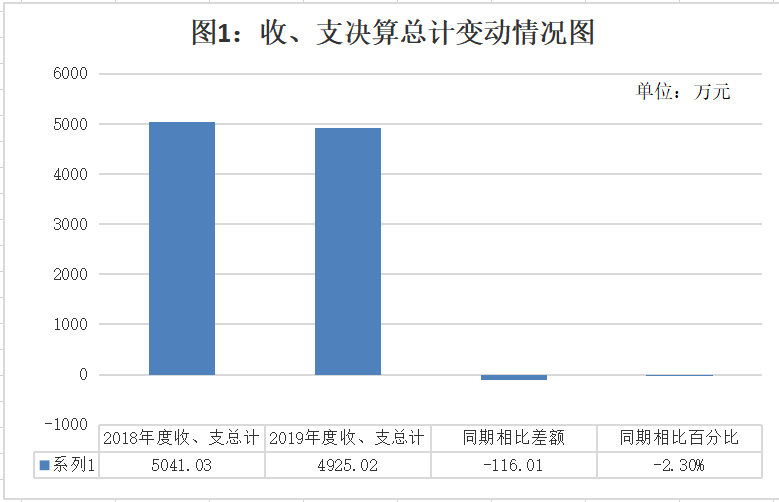 收入决算情况说明2019年本年收入合计2277.07万元，其中：一般公共预算财政拨款收入2134.16万元，占93.72%；政府性基金预算财政拨款收入0万元，占0%；上级补助收入0万元，占0%；事业收入142.8万元，占6.27%；经营收入0万元，占0%；附属单位上缴收入0万元，占0%；其他收入0.11万元，占0.01%。（图2：收入决算结构图）（饼状图）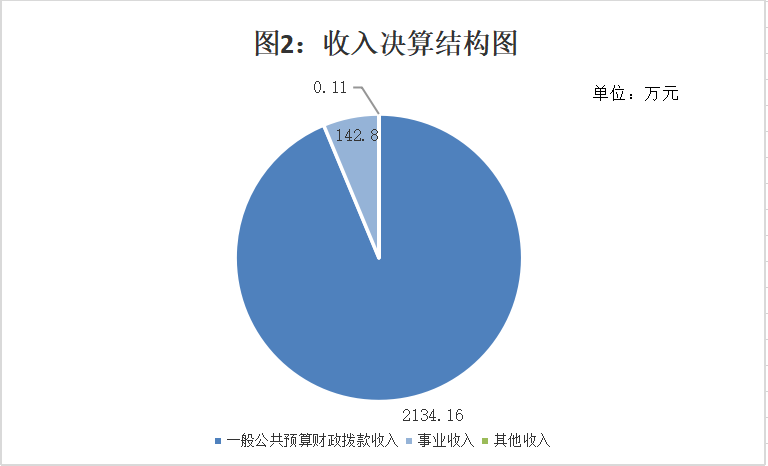 支出决算情况说明2019年本年支出合计2647.95万元，其中：基本支出1051.26万元，占39.7%；项目支出1596.7万元，占60.03%；上缴上级支出0万元，占0%；经营支出0万元，占0%；对附属单位补助支出0万元，占0%。（图3：支出决算结构图）（饼状图）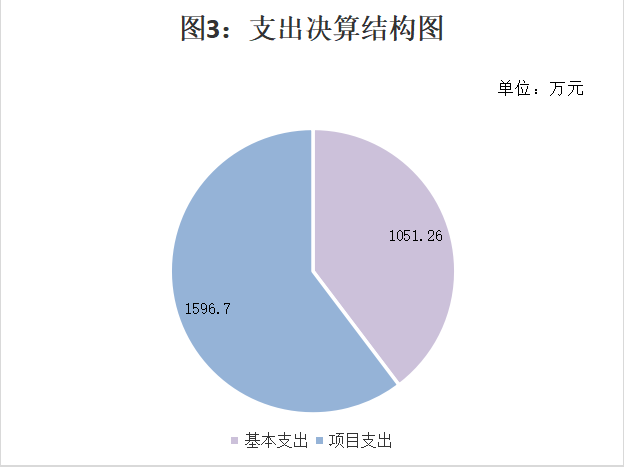 四、财政拨款收入支出决算总体情况说明2019年财政拨款收、支总计分别为2134.16万元和2487.48万元。2018年财政拨款收、支总计分别为2143.35万元和1689.11万元。与2018年相比，财政拨款收入减少9.19万元，下降0.004%；支出增加798.37万元，增长47.26%。主要变动原因是2019年支出增加主要为中央转移支付新建检验大楼项目资金支出431.17万元及生活饮用水检测设备尾款29.54万元、食品安全风险监测能力建设资金35.28万元，艾滋病检测项目等由于检测项目任务数增加导致检测用试剂耗材同2018年相比增加了142.78万元。（图4：财政拨款收、支决算总计变动情况）（柱状图）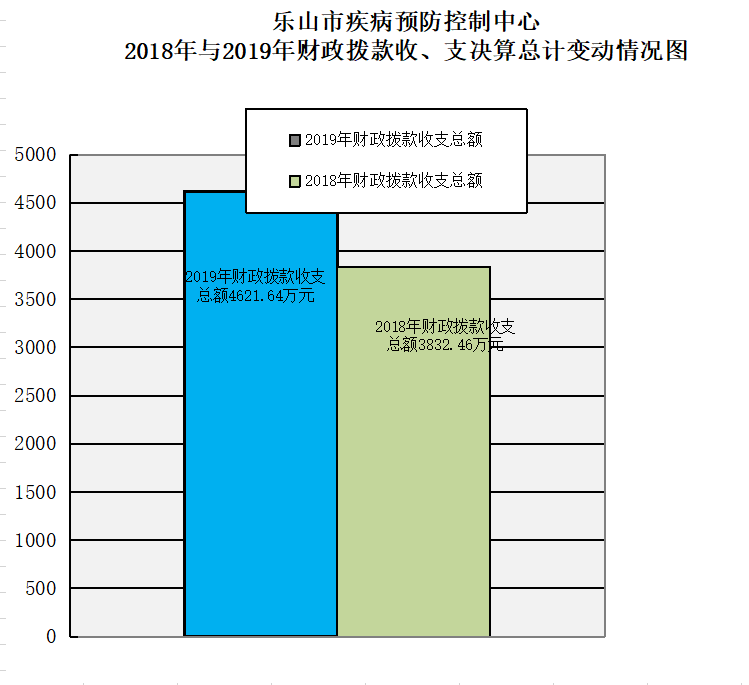 五、一般公共预算财政拨款支出决算情况说明（一）一般公共预算财政拨款支出决算总体情况2019年一般公共预算财政拨款支出2487.48万元，占本年支出合计的93.94%。与2018年相比，一般公共预算财政拨款增加798.37万元，增长47.26%。主要变动原因是2019年支出增加主要为中央转移支付新建检验大楼项目资金支出431.17万元及生活饮用水检测设备尾款29.54万元、食品安全风险监测能力建设资金35.28万元，艾滋病检测项目等由于检测项目任务数增加导致检测用试剂耗材同2018年相比增加了142.78万元。（图5：一般公共预算财政拨款支出决算变动情况）（柱状图）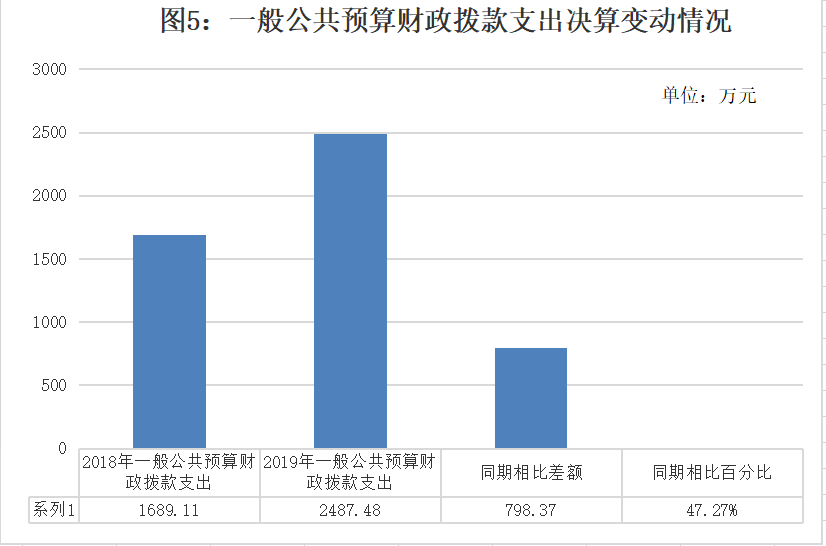 （二）一般公共预算财政拨款支出决算结构情况2019年一般公共预算财政拨款支出2487.48万元，主要用于以下方面:一般公共服务（类）支出**万元，占**%；教育支出（类）**万元，占**%；科学技术（类）支出**万元，占**%；文化旅游体育与传媒（类）支出**万元，占**%；社会保障和就业（类）支出**万元，占**%；卫生健康支出2487.48万元，占100%；住房保障支出**万元，占**%；…。（罗列全部功能分类科目，至类级。）（图6：一般公共预算财政拨款支出决算结构）（饼状图）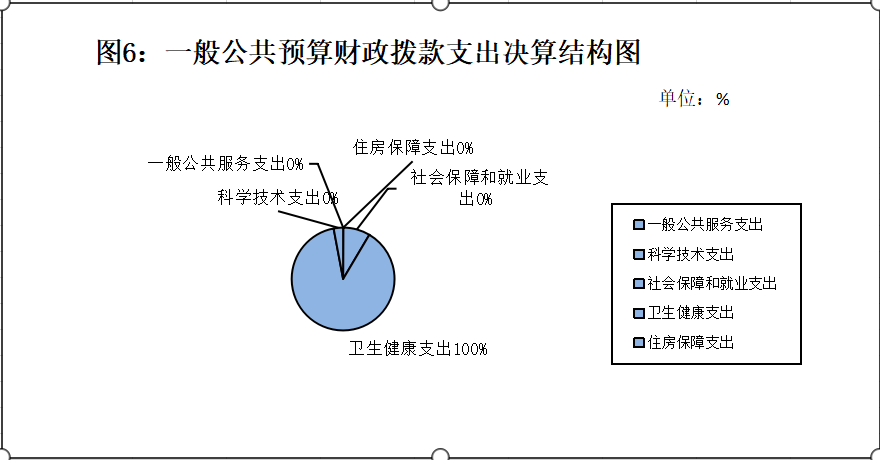 （三）一般公共预算财政拨款支出决算具体情况2019年一般公共预算支出决算数为2487.48万元，完成预算100%。其中：1.一般公共服务（类）***（款）***（项）: 支出决算为**万元，完成预算**%，决算数小于/等于预算数的主要原因是…。2.教育（类）***（款）***（项）: 支出决算为**万元，完成预算**%，决算数小于/等于预算数的主要原因是…。3.科学技术（类）***（款）***（项）: 支出决算为**万元，完成预算**%，决算数小于/等于预算数的主要原因是…。4.文化旅游体育与传媒（类）***（款）***（项）: 支出决算为**万元，完成预算**%，决算数小于/等于预算数的主要原因是…。5.社会保障和就业（类）***（款）***（项）: 支出决算为**万元，完成预算**%，决算数小于/等于预算数的主要原因是…。6.卫生健康1、（类）208（款）0505（项）:预算数为117.8万元,支出决算为103.7万元，完成预算88.03%，决算数小于/等于预算数的主要原因是在职在编人员减少；2、（类）208（款）0506（项）:预算数为47.12万元, 支出决算为47.8万元，完成预算101.44%; 3、（类）210（款）0102（项）:预算数为0万元,支出决算为10.94万元，完成预算100%;4、（类）210（款）0401（项）:预算数为855.58万元,支出决算为1522.6万元，完成预算177.96%，调整预算数；5、（类）210（款）0409（项）:预算数为575.49万元,支出决算为636.51万元，完成预算110.6%；6、（类）210（款）01102（项）:预算数为31.31万元,支出决算为31.67万元，完成预算101.15%；7、（类）221（款）0201（项）:预算数为72.94万元,支出决算为75.23万元，完成预算103.14%； （注：数据来源于财决Z01-1表，罗列全部功能分类科目至项级。上述“预算”口径为调整预算数。增减变动原因为决算数<项级>和调整预算数<项级>比较，与预算数持平可以不写原因。）六、一般公共预算财政拨款基本支出决算情况说明	2019年一般公共预算财政拨款基本支出1051.26万元，其中：人员经费960.42万元，主要包括：基本工资、津贴补贴、奖金、伙食补助费、绩效工资、机关事业单位基本养老保险缴费、职业年金缴费、其他社会保障缴费、其他工资福利支出、离休费、退休费、抚恤金、生活补助、医疗费补助、奖励金、住房公积金、其他对个人和家庭的补助支出等。
　　日常公用经费56.06万元，主要包括：办公费、印刷费、咨询费、手续费、水费、电费、邮电费、取暖费、物业管理费、差旅费、因公出国（境）费用、维修（护）费、租赁费、会议费、培训费、公务接待费、劳务费、委托业务费、工会经费、福利费、公务用车运行维护费、其他交通费、税金及附加费用、其他商品和服务支出、办公设备购置、专用设备购置、信息网络及软件购置更新、其他资本性支出等。七、“三公”经费财政拨款支出决算情况说明（一）“三公”经费财政拨款支出决算总体情况说明2019年“三公”经费财政拨款支出决算为5614元，完成预算56.14%，决算数小于预算数（或与预算数持平）的主要原因是严格控制了“三公”经费的支出。（注：上述“预算”口径为调整预算数，包括政府性基金支出决算情况。）（二）“三公”经费财政拨款支出决算具体情况说明2019年“三公”经费财政拨款支出决算中，因公出国（境）费支出决算0万元，占0%；公务用车购置及运行维护费支出决算0万元，占0%；公务接待费支出决算0.56万元，占56.14%。具体情况如下：（图7：“三公”经费财政拨款支出结构）（饼状图）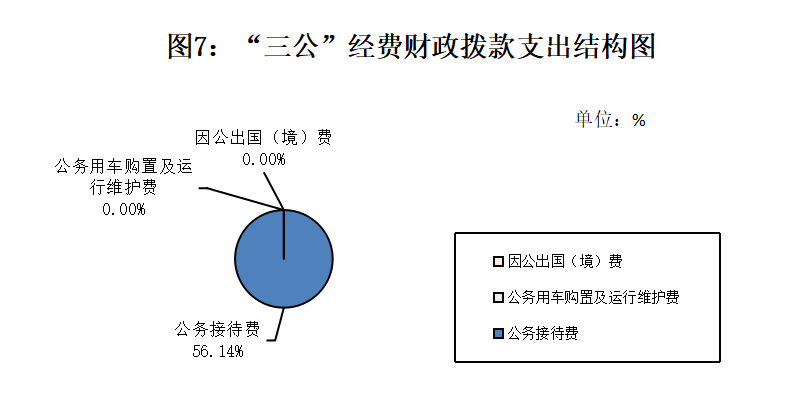 1.因公出国（境）经费支出0万元，完成预算0%。全年安排因公出国（境）团组0次，出国（境）0人。因公出国（境）支出决算比2018年增加/减少0万元，增长/下降0%。主要原因是…开支内容包括：…（团组名称、出访地点、取得成效）2.公务用车购置及运行维护费支出0万元,完成预算0%。公务用车购置及运行维护费支出决算比2018年增加/减少0万元，增长/下降0%。主要原因是…其中：公务用车购置支出0万元。全年按规定更新购置公务用车0辆，金额0元。截至2019年12月底，单位共有公务用车0辆，其中：主要领导干部用车0辆、机要通信用车0辆、应急保障用车0辆、 执法执勤用车0辆…公务用车运行维护费支出0万元。主要用于…（具体工作）等所需的公务用车燃料费、维修费、过路过桥费、保险费等支出。3.公务接待费支出0.56万元，完成预算56.14%。公务接待费支出决算比2018年增加/减少0.0001万元，增长/下降0.018%。主要原因是严格控制了接待费的开支，其中：国内公务接待支出0.56万元，主要用于接待省级专家督导、技术指导工作餐(执行公务、开展业务活动开支的交通费、住宿费、用餐费等)。国内公务接待14批次，70人次（不包括陪同人员），共计支出0.56万元，具体内容包括：…（接待具体项目、金额）1、接待省麻风病专家督导246元；2、全国疟疾宣传日接待省级专家403元；3、开展病媒生物宣传活动接待费469元；4、接待省级食品安全风险监测专家技术指导接待费240元；5、接待省级专家放射卫生技术考核接待费300元；6、接待省艾滋病实验室专家技术指导接待费386元，7、接待省职业病专家技术指导接待费348元；8、接待北京协和医院专家共建接待费800元；9、接待省慢性病防治专家技术指导接待费290元；10、接待省传染病防控专家对我市传染病工作技术评估接待费500元；11、接待省职业病防治专家对我市进行现场技术指导接待费802元；12、接待省专家对我市疫苗接种查漏补种技术指导接待费350元；13、接待省专家对我市开展预防接种单位1+2回头看督导接待费400元；14、接待省专家对我市职业病防治工作考核接待费326元。外事接待支出0万元，外事接待0批次，0人，共计支出0万元，主要用于接待…（具体项目）八、政府性基金预算支出决算情况说明2019年政府性基金预算拨款支出0万元。国有资本经营预算支出决算情况说明2019年国有资本经营预算拨款支出0万元。十、其他重要事项的情况说明（一）机关运行经费支出情况2019年，机关运行经费支出0万元，比2018年增加/减少0万元，增长/下降0%（或与2018年决算数持平）。主要原因是……（注：数据来源于财决附03表）（二）政府采购支出情况2019年，疾控中心政府采购支出总额297.61万元，其中：政府采购货物支出282.46万元、政府采购工程支出0万元、政府采购服务支出15.14万元。主要用于艾滋检测试剂购置、办公设备购置、车辆油费、车辆保险、车辆维修等（具体工作）。授予中小企业合同金额1.53万元，占政府采购支出总额的0.51%，其中：授予小微企业合同金额280.93万元，占政府采购支出总额的94.4%。（注：数据来源于财决附03表）（三）国有资产占有使用情况截至2019年12月31日，乐山市疾控中心共有车辆9辆，其中：主要领导干部用车0辆、机要通信用车0辆、应急保障用车0辆、其他用车9辆……其他用车主要是用于中心各科所开展监测、采样、对区县督导、技术指导用。单价50万元以上通用设备0台（套），单价100万元以上专用设备3台（套）。（注：数据来源财决附03表，按部门决算报表填报数据罗列车辆情况。）（四）预算绩效管理情况。根据预算绩效管理要求，本部门（单位）在年初预算编制阶段，组织对《疾病预防控制及病媒生物防治》项目（项目名称）开展了预算事前绩效评估，对1个项目编制了绩效目标，预算执行过程中，选取1个项目开展绩效监控，年终执行完毕后，对1个项目开展了绩效目标完成情况自评。本部门按要求对2019年部门整体支出开展绩效自评，从评价情况来看：全年监测城市饮水水样224份和农村饮水水样846份，超额完成监测目标任务。高质量完成全市食品安全风险监测样品采集任务。在有铀（钍）矿山、核设施周围食品放射性本底进行监测，区县样品采样覆盖率100%。开展儿童青少年近视、学生常见病、教学环境监测工作，共调查人数8807人，超额完成指定任务。开展职业病防治项目工作，对区县疾控和辖区内职业健康检查机构共19家单位的职业病防治工作和网络报告进行多形式、全方位技术指导、培训和督导。病媒生物防制结合“双创”工作开展了以“做好病媒防控 共享健康生活”为主题的宣传活动。结核病防治规划工作主要指标肺结核报告发病率、总体到位率、肺结核患者病原学阳性率、肺结核患者成功治疗率等14项均已全部达标。全市肺结核报告发病数为1674例，报告发病率为51.16/10万，低于全省平均水平（全省58.67/10万），共免费治疗肺结核患者1388例。耐多药结核防治工作成效显著，耐多药患者医保政策于2019年1月1日正式实施，已纳入治疗耐多药结核患者13例。免疫规划工作强化管理规范，夯实基础。国家免疫规划疫苗接种率受缺苗影响除乙肝疫苗和卡介苗疫苗外，其余疫苗接种率均未达到99%要求。除A群流脑疫苗外，其他疫苗接种率均在95%以上。非国家免疫规划疫苗共接种406611针次。慢性非传染病性疾病防治方面，全市11个县（市、区）共开展了包含“三减三健”、合理膳食和全民健康生活方式在内的21个专项行动，县（市、区）覆盖率100%。市中区、峨眉山市在创建省级慢性病综合防控示范区的基础上，已启动国家级示范区建设。沙湾区结合健康促进示范区同步创建省级慢病综合防控示范区并即将接受省级现场验收，其余有五个县（市、区）正结合卫生城市、文明城市创建启动了省级慢性病综合示范区建设。（简要说明整体绩效情况）。本部门还自行组织了X个项目支出绩效评价，从评价情况来看…………（简要说明项目绩效情况；若未开展项目支出绩效评价，则说明未开展情况。如：本部门无专项预算项目，因此未组织开展项目支出绩效评价/本部门未组织开展项目支出绩效评价）。1.项目绩效目标完成情况。
    本部门在2019年度部门决算中反映“””《疾病预防控制及病媒生物防治》”“XXXXX”等1个项目绩效目标实际完成情况。（本单位部门项目绩效目标个数在5个以上的，选取5个项目进行公开，目标个数在5个以下的，全部进行公开，公开内容包括选取的全部项目完成情况综述和完成情况表）。（1）《疾病预防控制及病媒生物防治》项目绩效目标完成情况综述。项目全年预算数100万元，执行数为99.66万元，完成预算的99.66%。通过项目实施，保障（支持、促进、提高……）了疾病预防控制及病媒生物防治工作的及时开展和疾病的有效控制。(按照项目总体目标简要描述项目成效），发现的主要问题：项目预算编制不够准确，执行过程中存在调整预算经费科目的情况。下一步改进措施：在今后的预算编制工作中，力求做到编制更加准确，项目业务工作指标虽然全部完成，但还有进一步上升的空间。附件2疾病预防控制及病媒生物防治项目2019年绩效评价报告一、项目概况（一）项目基本情况。1．说明项目主管部门（单位）在该项目管理中的职能。乐山市疾病预防控制中心属该项目的执行单位2．项目立项、资金申报的依据。乐山市疾病预防控制中心严格按照预算法及市财政局相关要求，结合单位实际和国家、省、市下达的目标任务及时制定了绩效目标，根据制定的绩效目标编制项目预算。3．资金管理办法制定情况，资金支持具体项目的条件、范围与支持方式概况。乐山市疾控中心根据国家、省、市预算法、会计法及相关法律法规和财经管理制度制定了本单位财务管理制度，会计岗位制度、出纳岗位制度，固定资产管理制度及等。4．资金分配的原则及考虑因素。资金分配根据各级下达的项目目标任务合理的分配资金。（二）项目绩效目标。1．项目主要内容。疾病预防与控制、突发公共卫生事件应急处理、疫情及健康相关因素信息管理、健康危害因素监测与控制、实验室检测检验与评价、健康教育与健康促进、技术指导与应用研究。2．项目应实现的具体绩效目标，包括目标的量化、细化情况以及项目实施进度计划等。项目绩效目标：居民健康素养水平到2020年提高20%适龄儿童免疫规划接种率到2020年接种率大于90%肺结核发病率到2020年小于58/10万3．分析评价申报内容是否与实际相符，申报目标是否合理可行。分析评价与申报内容相符，申报目标合理可行。（三）项目自评步骤及方法。说明项目绩效自评采用的组织实施步骤及方法。项目自评采用的组织实施步骤及方法是，根据国家、省、市下达的目标指标任务，结合省级年终考核结果及国家相关管理系统，核对目标指标完成情况，资金的使用情况。二、项目资金申报及使用情况（一）项目资金申报及批复情况。说明项目资金申报、批复及预算调整等程序的相关情况。项目资金于2019年部门年初预算时编制上报，编制金额为100万元，批复项目预算100万元。（二）资金计划、到位及使用情况（可用表格形式反映）。1．资金计划。在说明该项目全省资金计划的基础上，分项目大类或市（州）分别说明各类资金计划情况，包括中央、省、市（州）、县（市、区）财政资金、项目单位自筹、其他渠道资金（包括银行贷款及其他资金等）。该项目为市本级财政项目资金。2．资金到位。汇总统计截止评价时点该项目全省资金到位情况。在此基础上分项目大类或市（州）统计各类资金到位情况，包括中央、省、市（州）、县（市、区）财政资金、项目单位自筹及其他渠道资金（包括银行贷款及其他资金等）。将资金到位情况与资金计划进行比对，并重点围绕资金到位率、到位及时性等进行评价，对未到位或到位不及时的情况作出分析说明。该项目资金到位及时，于年初到位（2019年1月4日）3．资金使用。汇总统计截止评价时点该项目全省资金支出情况。在此基础上分项目大类或市（州）统计资金支出情况，并对资金使用的安全性、规范性及有效性进行重点分析，包括资金支付范围、支付标准、支付进度、支付依据等是否合规合法、是否与预算相符，并对自评中发现的相关问题进行分析说明。该项目2019年到位资金100万元，实际支出99.66万元。剩余0.36万元财政年终收回。（三）项目财务管理情况。总体评价各项目实施单位财务管理制度是否健全，是否严格执行财务管理制度，账务处理是否及时，会计核算是否规范等。我中心财务管理制度健全，严格执行财务管理制度，帐务处理及时，会计核算规范。三、项目实施及管理情况结合项目组织实施管理办法，重点围绕以下内容进行分析评价，并对自评中发现的问题分析说明。项目组织架构及实施流程。项目由中心相关业务科室具体执行，分管领导负责监督，中心主任负总责，资金管理财务审核监督，分管领导及中心主任负责审批。（二）项目管理情况。结合项目特点，总体评价各项目实施单位执行相关法律法规及项目管理制度等情况，如招投标、政府采购、项目公示制等相关规定。项目管理严格按照相关法律法规及项目管理制度规范执行。（三）项目监管情况。说明项目主管部门为加强项目管理所采取的监管手段、监管程序、监管工作开展情况及实现的效果等。项目由中心相关业务科室具体执行，分管领导负责监督，中心主任负总责，资金管理财务审核监督，分管领导及中心主任负责审批。四、项目绩效情况	（一）项目完成情况。包括项目完成数量、质量、时效、成本等情况，对照项目计划完成目标，对截止评价时点的任务量完成、质量标准、进度计划、成本控制目标的实现程度进行评价，并进行分析说明。全年监测城市饮水水样224份和农村饮水水样846份，超额完成监测目标任务。高质量完成全市食品安全风险监测样品采集任务。在有铀（钍）矿山、核设施周围食品放射性本底进行监测，区县样品采样覆盖率100%。开展儿童青少年近视、学生常见病、教学环境监测工作，共调查人数8807人，超额完成指定任务。开展职业病防治项目工作，对区县疾控和辖区内职业健康检查机构共19家单位的职业病防治工作和网络报告进行多形式、全方位技术指导、培训和督导。病媒生物防制结合“双创”工作开展了以“做好病媒防控 共享健康生活”为主题的宣传活动。结核病防治规划工作主要指标肺结核报告发病率、总体到位率、肺结核患者病原学阳性率、肺结核患者成功治疗率等14项均已全部达标。2019年我市共报告肺结核患者1516例，报告发病率为46.40/10万，低于全省平均水平（全省60.35/10万），共免费治疗肺结核患者1388例。耐多药结核防治工作成效显著，耐多药患者医保政策于2019年1月1日正式实施，已纳入治疗耐多药结核患者13例。免疫规划工作强化管理规范，夯实基础。国家免疫规划疫苗接种率受缺苗影响除乙肝疫苗和卡介苗疫苗外，其余疫苗接种率均未达到99%要求。除A群流脑疫苗外，其他疫苗接种率均在95%以上。非国家免疫规划疫苗共接种406611针次。慢性非传染病性疾病防治方面，全市11个县（市、区）共开展了包含“三减三健”、合理膳食和全民健康生活方式在内的21个专项行动，县（市、区）覆盖率100%。市中区、峨眉山市在创建省级慢性病综合防控示范区的基础上，已启动国家级示范区建设。沙湾区结合健康促进示范区同步创建省级慢病综合防控示范区并即将接受省级现场验收，其余有五个县（市、区）正结合卫生城市、文明城市创建启动了省级慢性病综合示范区建设。（二）项目效益情况。从项目经济效益、社会效益、生态效益、可持续效益以及服务对象满意度等方面对项目效益进行全面分析评价。通过该项目工作的开展，提高了居民的健康意识，提高了儿童免疫规划接种率，国家免疫规划疫苗接种率受缺苗影响除乙肝疫苗和卡介苗疫苗外，其余疫苗接种率均未达到99%要求。除A群流脑疫苗外，其他疫苗接种率均在95%以上。非国家免疫规划疫苗共接种406611针次，为全市儿童防病提供了坚实的保护屏障；结核病防治规划工作主要指标肺结核报告发病率、总体到位率、肺结核患者病原学阳性率、肺结核患者成功治疗率等14项均已全部达标。全市肺结核报告发病数为1674例，报告发病率为51.16/10万，低于全省平均水平（全省58.67/10万），共免费治疗肺结核患者1388例。耐多药结核防治工作成效显著，耐多药患者医保政策于2019年1月1日正式实施，已纳入治疗耐多药结核患者13例。五、评价结论及建议（一）评价结论。结合项目自身特点、评价重点及管理办法等要求，围绕专项项目支出绩效评价指标体系对项目进行总体评价。通过该项目工作的开展，提高了居民的健康意识，提高了儿童免疫规划接种率，国家免疫规划疫苗接种率受缺苗影响除乙肝疫苗和卡介苗疫苗外，其余疫苗接种率均未达到99%要求。除A群流脑疫苗外，其他疫苗接种率均在95%以上。非国家免疫规划疫苗共接种406611针次，为全市儿童防病提供了坚实的保护屏障；结核病防治规划工作主要指标肺结核报告发病率、总体到位率、肺结核患者病原学阳性率、肺结核患者成功治疗率等14项均已全部达标。全市肺结核报告发病数为1674例，报告发病率为51.16/10万，低于全省平均水平（全省58.67/10万），共免费治疗肺结核患者1388例。耐多药结核防治工作成效显著，耐多药患者医保政策于2019年1月1日正式实施，已纳入治疗耐多药结核患者13例。（二）存在的问题。结合自评情况，分析存在的问题及原因。	 我中心在编制预算绩效及目标指标中还存在预算不够准确，项目指标的制定不够科学全面的情况。（三）相关建议。针对项目自评中发现的问题，提出下一步改进完善的意见及有关政策性建议。我中心力争在今后的预算编制和项目指标的制定工作中，做到精确、准确、科学全面。（2）2019年省级财政卫生健康专项资金项目绩效目标完成情况综述。项目主要用于1、艾滋病2结核病3、血吸虫病4、包虫病5、寄生虫病6、地方病7、麻风病8、病媒生物防治 9、传染病防控及能力建设10、慢性病防控与精神卫生11免疫规划12、职业病和环境卫生13、对口支援“传帮带”工程14、卫生应急救灾15食品安全标准制订及风险监测等，全年预算数148.5万元，截止目前执行数为18.41万元，完成预算的12.4%。特别备注：该项目属于每年连续性的常规项目，由于每年资金到位较晚，所以，每年业务工作目标指标任务完成的同时，资金和业务工作就不能同步，本年首先支出的是上年结转到本年的项目资金。如：本项目2019年到位资金148.5万元，实际支出本年到位资金18.41万元，剩余130.09万元就结转到2020年继续使用，2020年根据项目业务工作对应使用该结转资金使用后才使用2020年到位的资金。通过项目实施，保障（支持、促进、提高了艾滋病：2019年艾滋病实施扩大检测与“治疗即预防”的防治策略，有效的提高了艾滋病感染者和病人的发现率，治疗覆盖面和治疗质量的提高，有利于降低新发感染，降低死亡率，提高感染者和病人的生活质量。2019年各项艾滋病预防控制措施全面落实，为社会的发展和保护人民健康发挥了积极作用，2019年全市共筛检1354084人次，检测量占全市人口比例41.38%。规范化随访干预（含CD4检测比例达93.76%，随访到的感染者和病人接受结核病筛查比例达97.7%。单阳家庭配偶检测比例达94.65%。艾滋病病毒感染者/病人随访和CD4检测比例达93.76%，艾滋病病毒感染者/病人配偶/固定性伴的HIV抗体检测94.65%，艾滋病病毒感染者/病人接受结核病检查达97.9%。积极推进艾滋病“治疗即预防”的防治策略，全市现存活感染者和病人，抗病毒治疗覆盖率为92.22%。治疗有效率为92.91%。7个社区药物维持治疗门诊（含延伸点）在治人数达1500余人，保持率在80%以上。积极开展高危人群干预， 2019年全市暗娼月干预覆盖率为93.4%，HIV抗体检测比例为95%，2019年全市吸毒月干预覆盖率为80%，全市注射吸毒人群干预HIV抗体检测比例为88.2%，2019年全市男男同性恋人群月干预覆盖率为93.0%，HIV抗体检测比例为95%。存在挑战和问题1、一些地方和部门领导干部对艾滋病流行的危害性，防治工作的艰巨性、紧迫性和长期性认识。2、随着防治工作力度的加大，涉及艾滋病筛查、抗病毒治疗及辅助检查、母婴阻断、大众宣传与干预等工作，需要大量的防治经费投入，而各地防治经费未实现同步增长。3、防治工作队伍不稳定，工作人员能力不足。基层防艾人员的待遇低，与承担的工作任务不相适应，影响了工作人员积极性。4、感染者陆续进入发病期，耐药病人增多，对治疗药物品种和经费的需求不断增大；艾滋病感染者和病人流动性大、抗病毒治疗依从性和长期性等因素，均会影响治疗质量。5、经性途径已成为艾滋病的主要传播途径，男男同性传播比例上升明显，新型毒品滥用等现象传播方式更加隐蔽，干预工作难度更大；由于社会歧视存在，有高危行为的人不主动寻求或不愿接受检测，感染者的发现不及时，增加了传播的风险；6、艾滋病宣传还比较薄弱，在农村、边远地区、少数民族地区、流动人口及青少年学生中还宣传不够深入，宣传形式单一，持久性不足，艾滋病防治知识的知晓与行为改变分离现象较重。7、我市金口河区、马边县、峨边县三地彝族地区与全国艾滋病最重的地区之一凉山州毗邻，易受到凉山州艾滋病流行因素的影响，仍将是我市艾滋病防治工作的重点地区。下一步防治工作及主要建议 强化“政府主导、部门负责、全社会参与”的工作机制，增添措施，加大防治措施力度，在健康教育宣传、推广使用安全套、抗病毒治疗、美沙酮维持治疗等干预措施方面扎实工作，将艾滋病疫情控制在低流行态势。为此，仍需抓好以下具体工作：一是加强组织领导。强化我市重大疾病防控指挥部组织领导作用，发挥成员单位参与作用。严格落实责任。各县(市、区)人民政府主体责任，持续实行“一把手”负责制,解决艾滋病防治中的重大困难和问题。二是加强目标管理。继续做好市、县政府和市政府与各成员单位签订艾滋病防治目标责任书，将艾滋病防治工作纳入政府工作目标管理。健全督查考核工作机制,将艾滋病防治工作纳入政府目标管理考核。三是加大财政投入。将艾滋病防控工作经费和专项配套经费纳入各级财政预算内单独列支，并逐年增加。加大市、县两级疾控机构人员、设备、应急物资贮备等经费投入，增强检验检测能力和疾病防控能力。四是强化部门工作职责。强化卫生健康委与民政、教育部门合作，建立艾滋病患者及受艾滋病影响儿童的信息沟通机制和转介机制，加强艾滋病感染儿童及受艾滋病影响儿童的救助。强化美沙酮门诊与公安禁毒部门的合作，健全有效的吸毒人员转介工作协调机制，创建无毒社区。公安部门持续加大卖淫嫖娼的打击力度，严惩故意传播艾滋病的行为。教育部门健全中学生艾滋病防治的长效宣传机制。发挥宣传文化部门作用，扩大宣传教育的覆盖面。发挥工会、共青团、妇联等社会组织网络优势，开展广泛的健康教育宣传。各部门共同做好“12.1世界艾滋病防治日”宣传活动。五是完善“三线一网底”运行工作机制。“三线”(疾控、定点医疗、妇幼保健机构)管理办公室人员配齐配强专职人员, 确保人员到位和人员稳定，解决人员待遇。“三线”管理办公室定期研究解决工作中存在的问题,加大对基层工作技术指导，全面提高工作质量。压实乡镇“网底”职责，切实抓好长期流动在外、拒绝治疗及失访患者的核查追踪,促使艾滋病管理工作上新台阶。六是加大宣传力度。宣传部门对媒体从业人员艾滋病防治知识和正确进行宣传报道进行培训，持续开展艾滋病防治公益宣传。各地利用新媒体平台加大宣传力度;。广泛开展“进机关、进企业、进工地、进景区、进学校、进社区、进家庭”等形式多样的宣传教育活动。以老年人群、流动人口、单阳家庭、感染育龄妇女等为重。点宣传教育活动。动员社区和民间力量，积极主动参与，不断扩大宣传覆盖面，增强宣传实效。七是加强能力建设，强化检测与治疗工作质量。医疗机构、妇幼机构、疾控机构针对重点人群和高危人群，要大力开展主动检测, 提高检测发现效率。积极推广从诊断到治疗“一站式”服务，抓好在治病例随访管理、依从性教育,促进长期、规范治疗，巩固治疗管理质量。强化育龄妇女孕情“关口前移”,落实“逢孕必检”。加强感染育龄妇女治疗管理，强化感染育齡妇女全覆盖治疗,提供避孕、生育指导,持续追踪服药、环情、孕情等情况,确保母婴阻断工作落到实处。成功。八是加大专项打击力度，突出干预重点。加强吸毒贩毒、商业性传播专项打击力度，加大小旅店招待所、出租屋等艾滋病性传播高风险场所的打击力度。对涉嫌故意传播艾滋病的及时立案查处,构成犯罪的依法追究其刑事责任。探索利用“互联网+”开展线上和线下综合干预,提升高危人群干预的有效性。九是加强彝区防艾工作。围绕创建“无毒无艾小凉山”，在彝区深入宣传，倡导现代文明生活方式。加大对彝区农民工及青少年等重点人群防艾知识宣传力度。结核病：继续降低结核病的感染、发病与死亡，确保结核病疫情稳步下降，提高群众健康水平，全市发现并治疗活动性肺结核患者不低于任务数1408的90%。肺结核患者成功治疗率达到90%以上。肺结核患者全程管理率达到95%以上。肺结核患者密切接触者筛查率95%以上。肺结核患者病原学阳性率达到45%以上。报告肺结核患者和疑似肺结核患者的总体到位率达到95%以上。耐多药肺结核高危人群筛查率达到90%以上。新病原学阳性肺结核耐药筛查率（%）达到70%以上。结核病主要问题及建议可持续发展面临挑战，亟需加强政府承诺1、市、县两级地方财政专项经费投入不足，缺乏可持续发展机制。2、肺结核患者医疗保障水平普遍低，大部分肺结核患者的治疗采用门诊治疗，2019年我市虽然出台了耐药肺结核医保政策，但报销额度有限。由于地方财政经费投入不足，也没有出台保障政策，各地均没有将其纳入新农合和民政重大疾病补助范畴，导致患者疾病负担加重，尤其是耐多药结核病患者，治疗周期长、治疗费用高，容易导致患者因病致贫因病返贫。政府承诺和必要的经费投入，对我市今后结核病防治工作的可持续发展将是至关重要的。基层结核病防治机构经费不足是严重困扰结防工作的主要问题，因此，在今后结核病防治中仍要坚持政府投入为主及多渠道筹资的原则，将结核病防治经费列入当地财政预算，保证结核病防治经费足额到位。 (二)我市结核病新型服务体系建设尚需加强部分定点医院对结核病的诊治没有积极性，部分医生对国家结核病诊疗政策认识不清，认为是在帮疾控机构做事情；定点医院门诊医护人员数量太少不满足工作要求、从事结核病门诊的医生待遇普遍偏低；个别地区定点医院门诊设置不合理，无专职医生；结核病治疗方案不规范、未痰检就进行抗结核治疗，以及对病人过度检查等现象，增加患者经济负担导致中断病人发生等问题。建议各地卫生行政部门要加强对县疾控中心和定点医院的协调和管理，明确各自职责，按项目要求积极发现治疗管理病人，确保结核病定点医院工作能顺利开展。各地定点医疗机构按照传染病防治法和结核病防治管理办法的要求，诊断和治疗每个传染病患者是医疗机构的职责之一；各地根据病人数量配备结核病门诊专兼职人员，负责结核病的诊断、治疗和信息管理，结核病痰检人员应相对固定并确保痰检工作的规范开展；要切实落实并提高结核病门诊医生待遇，以提高门诊医生的工作积极性，确保结核病防治工作质量的提高。（三）耐多药结核防治工作形势严峻    目前我市耐多药结核仍然面临严峻形势，由于治疗费用昂贵已知，以及医保及相关保障性政策不完善等因素，导致耐多药结核病患者多数处于未治疗状态，处于持续传染状态，全市耐多药结核病患者发现率低、纳入治疗率低。耐多药结核病作为呼吸道传染病，一方面是未知的传染源在人群中大量存在，另一方面是已知的传染源未得到有效的治疗，导致普通人群的感染风险较高，且一旦易感人群被传染上就是新的耐药患者。建议我市争取出台耐药肺结核相关的医保政策和救助政策，全额解决耐多药患者治疗费用，确保耐药患者完成全程治疗，尽可能控制传染源，保护人群健康，确保健康乐山的目标如期实现。（四）定点医疗机构实验能力不足市县两级定点医院均未开展痰培养工作，结核分子快速检测覆盖率低，未达到十三五的要求。县级定点医院盲法复检工作开展较差且无固定痰检人员，痰检人员责任心不强，痰标本质量较差导致涂阳性率低、痰片制作质量较差。建议各级定点医疗机构要加强结核病实验室能力建设，开展结核病痰涂片检测、痰培养检测及结核病分子生物学诊断，市级定点医疗机构还要开展药敏试验、菌种鉴定工作。（五）学校结核病防控工作尚需加强 目前各地《学校结核病防控工作规范（2017版）》贯彻与落实力度不够，学校结核病防控能力不足，主要表现为全市学校普遍缺乏校医，学生晨午检、因病缺课登记、疫情追踪等基本都由班主任兼任，学校健康教育以及校园传染病防控的各项措施未能有效落实，尤其是少数民族地区存在学校结核病疫情发生的风险。建议各地切实按照学校结核病防控工作规范（2017版）的要求，把好入学体检关，避免将可能的传染源引入学校。各学校将结核病健康教育纳入学校常规教学内容，学校（尤其是寄宿制中学）要配备专兼职校医，落实相关制度和责任人，进一步落实学校健康教育以及晨午检、因病缺课登记、疫情追踪等学校传染病防控措施。认真落实寄宿制初中、高中、高校新生入学结核病筛查率达100%。免疫规划：开展接种率调查、适龄儿童脊灰补充免疫工作、麻疹病例监测等免疫规划相关工作。国家免疫规划疫苗接种率总体以乡镇为单位达到90%以上，在部分县区开展适龄儿童脊灰补充免疫工作，接种率达到95%以上，麻疹病例监测指标达到国家监测方案要求，从远期来看，降低了疫苗针对疾病的发病率。）存在的问题。1.接种率调查：（1）不合格原因分析。本次调查不合格接种879人次，共941剂次（含未种）。原因主要是初始接种提前35人次、共57剂；间隔缩短57人次、共59剂次；超期接种550人次、共563剂次（其中因缺苗导致超期221人次、共225剂次）；卡证不符7人次、共7剂次；其它230人次、共255剂次。未接种原因分析。本次调查未接种230人、共255人次。其中流动人口24人、共27人次；不知道要接种12人、共12人次；超生儿童7人、共10人次；害怕接种反应20人、共24人次；推迟到下次接种8人、共8人次；儿童患病医生不予接种6人、共6人次；儿童患病未去接种65人、共74人次；因缺苗导致未种83人、共88人次；其他原因5人、共6人次。2.适龄儿童脊灰补充免疫主要原因一是时值冬季，生病儿童较多，导致无法接种疫苗；二是部分接种单位对禁忌症掌握过于严格，有将生病暂缓接种对象扩大化的现象；三是部分接种单位没有对未种儿童的情况及时跟进，没有及时对这部分儿童进行补种；四是部分单位接种对本次应急接种的紧迫性认识不强，时间安排不合理。相关建议。加强对乡镇免疫规划工作的督查考核力度，加强对免疫规划人员的业务培训，提高基层人员整体素质。下表特别备注：该项目属于每年连续性的常规项目，由于每年资金到位较晚，所以，每年业务工作目标指标任务完成的同时，资金和业务工作就不能同步，本年首先支出的是上年结转到本年的项目资金。如：本项目2019年到位资金148.5万元，实际支出本年到位资金18.41万元，剩余130.09万元就结转到2020年继续使用，2020年根据项目业务工作对应使用该结转资金使用后才使用2020年到位的资金。附件22019年省级财政卫生健康专项资金项目2019年绩效评价报告一、项目概况（一）项目基本情况。1．说明项目主管部门（单位）在该项目管理中的职能。乐山市疾病预防控制中心属该项目的执行单位2．项目立项、资金申报的依据。乐山市疾病预防控制中心严格按照预算法及市财政局相关要求，结合单位实际和国家、省、市下达的目标任务及时制定了绩效目标，根据制定的绩效目标编制项目预算。3．资金管理办法制定情况，资金支持具体项目的条件、范围与支持方式概况。乐山市疾控中心根据国家、省、市预算法、会计法及相关法律法规和财经管理制度制定了本单位财务管理制度，会计岗位制度、出纳岗位制度，固定资产管理制度及等。4．资金分配的原则及考虑因素。资金分配根据各级下达的项目目标任务合理的分配资金。（二）项目绩效目标。1．项目主要内容。1、艾滋病防治2结核病防治3、血吸虫病防治4、包虫病防治5、寄生虫病防治6、地方病防治7、麻风病防治8、病媒生物防治 9、传染病防控及能力建设10、慢性病防控与精神卫生11免疫规划12、职业病和环境卫生13、对口支援“传帮带”工程14、卫生应急救灾15食品安全标准制订及风险监测等，2．项目应实现的具体绩效目标，包括目标的量化、细化情况以及项目实施进度计划等。项目绩效目标：艾滋病1.完善机制。进一步完善艾滋病和性病防治有效结合的工作机制和“政府组织领导、部门各负其责，全社会共同参与”的防治机制，强推“三线一网底”、着力控制性传播。2.监测检测。（1）开展艾滋病哨点监测，掌握艾滋病病毒、梅毒流行水平、流行趋势以及各种影响因素。艾滋病哨点监测完成率不低于95%； （2）开展艾滋病、梅毒免费咨询和检测工作，全市计划完成免费自愿咨询和检测总人数3481人，重点人群检测40300人次。3.高危行为干预。扩大吸毒人群维持治疗覆盖面，提高检测率，减少吸毒导致的艾滋病传播。全市美沙酮门诊全年覆盖治疗人数达1097人，艾滋病病毒、丙肝和梅毒3项检测率均不低于80%，入组病人治疗年保持率达到75%以上。针具交换吸毒者的艾滋病检测比例不低于80%。全市暗娼干预人数达1486人，干预男男同性恋人数达214人，检测率达到70%以上。4.随访服务和预防配偶间传播。艾滋病病毒感染者和艾滋病病人随访管理人数达2713人,规范化随访干预（含CD4检测）比例达90%，随访到的感染者和病人接受结核病筛查比例达90%。单阳家庭干预数869人，单阳家庭配偶检测比例达85%。5.免费抗病毒治疗。开展免费抗病毒治疗数不低于1318人，其中二线药物治疗数达133人，服药依从率维持在85%以上，服药病人病毒载量检测率达85%以上。结核病（一）全市发现并治疗活动性肺结核患者不低于任务数1408的90%。（二）肺结核患者成功治疗率达到90%以上。（三）肺结核患者全程管理率达到95%以上。（四）肺结核患者密切接触者筛查率95%以上。（五）肺结核患者病原学阳性率达到45%以上。（六）报告肺结核患者和疑似肺结核患者的总体到位率达到95%以上。（七）耐多药肺结核高危人群筛查率达到90%以上。（八）新病原学阳性肺结核耐药筛查率（%）达到70%以上。免疫规划1．项目主要内容。开展接种率调查、适龄儿童脊灰补充免疫工作、麻疹病例监测等免疫规划相关工作。2．国家免疫规划疫苗接种率总体以乡镇为单位达到90%以上，在部分县区开展适龄儿童脊灰补充免疫工作，接种率达到95%以上，麻疹病例监测指标达到国家监测方案要求。3．分析评价申报内容是否与实际相符，申报目标是否合理可行。分析评价与申报内容相符，申报目标合理可行。（三）项目自评步骤及方法。说明项目绩效自评采用的组织实施步骤及方法。项目自评采用的组织实施步骤及方法是，根据国家、省、市下达的目标指标任务，结合省级年终考核结果及国家相关管理系统，核对目标指标完成情况，资金的使用情况。二、项目资金申报及使用情况（一）项目资金申报及批复情况。说明项目资金申报、批复及预算调整等程序的相关情况。项目资金于2019年由省级财政、卫生主管部门根据下发目标指标任务通过市财政、市卫生健康委分配资金148.5万元。（二）资金计划、到位及使用情况（可用表格形式反映）。1．资金计划。在说明该项目全省资金计划的基础上，分项目大类或市（州）分别说明各类资金计划情况，包括中央、省、市（州）、县（市、区）财政资金、项目单位自筹、其他渠道资金（包括银行贷款及其他资金等）。项目资金属于省级财政资金，2019年由省级财政、卫生主管部门根据下发目标指标任务通过市财政、市卫生健康委分配资金148.5万元。2．资金到位。汇总统计截止评价时点该项目全省资金到位情况。在此基础上分项目大类或市（州）统计各类资金到位情况，包括中央、省、市（州）、县（市、区）财政资金、项目单位自筹及其他渠道资金（包括银行贷款及其他资金等）。将资金到位情况与资金计划进行比对，并重点围绕资金到位率、到位及时性等进行评价，对未到位或到位不及时的情况作出分析说明。该项目资金于2019年8月15日划拨市疾控中心。3．资金使用。汇总统计截止评价时点该项目全省资金支出情况。在此基础上分项目大类或市（州）统计资金支出情况，并对资金使用的安全性、规范性及有效性进行重点分析，包括资金支付范围、支付标准、支付进度、支付依据等是否合规合法、是否与预算相符，并对自评中发现的相关问题进行分析说明。该项目2019年到位资金148.5万元，实际支出18.41万元。剩余130.09万元年终结转至2020年继续使用。（三）项目财务管理情况。总体评价各项目实施单位财务管理制度是否健全，是否严格执行财务管理制度，账务处理是否及时，会计核算是否规范等。我中心财务管理制度健全，严格执行财务管理制度，帐务处理及时，会计核算规范。三、项目实施及管理情况结合项目组织实施管理办法，重点围绕以下内容进行分析评价，并对自评中发现的问题分析说明。项目组织架构及实施流程。项目由中心相关业务科室具体执行，分管领导负责监督，中心主任负总责，资金管理财务审核监督，分管领导及中心主任负责审批。（二）项目管理情况。结合项目特点，总体评价各项目实施单位执行相关法律法规及项目管理制度等情况，如招投标、政府采购、项目公示制等相关规定。项目管理严格按照相关法律法规及项目管理制度规范执行。（三）项目监管情况。说明项目主管部门为加强项目管理所采取的监管手段、监管程序、监管工作开展情况及实现的效果等。项目由中心相关业务科室具体执行，分管领导负责监督，中心主任负总责，资金管理财务审核监督，分管领导及中心主任负责审批。四、项目绩效情况	（一）项目完成情况。包括项目完成数量、质量、时效、成本等情况，对照项目计划完成目标，对截止评价时点的任务量完成、质量标准、进度计划、成本控制目标的实现程度进行评价，并进行分析说明。2019年紧围绕《乐山市遏制与防治艾滋病“十三五”行动计划》、《关于全面加强艾滋病防治工作的实施意见》和《2019年乐山市艾滋病防治工作重点任务》工作要求，积极落实艾滋病防治策略和措施，加强了对各地艾滋病防治工作督查，全面完成了省、市人民政府下达的艾滋病防治各项工作目标任务。2019年全市共筛检1354084人次，检测量占全市人口比例41.38%。规范化随访干预（含CD4检测比例达93.76%，随访到的感染者和病人接受结核病筛查比例达97.7%。单阳家庭配偶检测比例达94.65%。艾滋病病毒感染者/病人随访和CD4检测比例达93.76%，艾滋病病毒感染者/病人配偶/固定性伴的HIV抗体检测94.65%，艾滋病病毒感染者/病人接受结核病检查达97.9%。积极推进艾滋病“治疗即预防”的防治策略，全市现存活感染者和病人，抗病毒治疗覆盖率为92.22%。治疗有效率为92.91%。7个社区药物维持治疗门诊（含延伸点）在治人数达1500余人，保持率在80%以上。积极开展高危人群干预， 2019年全市暗娼月干预覆盖率为93.4%，HIV抗体检测比例为95%，2019年全市吸毒月干预覆盖率为80%，全市注射吸毒人群干预HIV抗体检测比例为88.2%，2019年全市男男同性恋人群月干预覆盖率为93.0%，HIV抗体检测比例为95%。 全年监测城市饮水水样224份和农村饮水水样846份，超额完成监测目标任务。高质量完成全市食品安全风险监测样品采集任务。在有铀（钍）矿山、核设施周围食品放射性本底进行监测，区县样品采样覆盖率100%。开展儿童青少年近视、学生常见病、教学环境监测工作，共调查人数8807人，超额完成指定任务。开展职业病防治项目工作，对区县疾控和辖区内职业健康检查机构共19家单位的职业病防治工作和网络报告进行多形式、全方位技术指导、培训和督导。病媒生物防制结合“双创”工作开展了以“做好病媒防控 共享健康生活”为主题的宣传活动。结核病防治规划工作主要指标肺结核报告发病率、总体到位率、肺结核患者病原学阳性率、肺结核患者成功治疗率等14项均已全部达标。全市肺结核报告发病数为1674例，报告发病率为51.16/10万，低于全省平均水平（全省58.67/10万），共免费治疗肺结核患者1388例。耐多药结核防治工作成效显著，耐多药患者医保政策于2019年1月1日正式实施，已纳入治疗耐多药结核患者13例。免疫规划工作强化管理规范，夯实基础。国家免疫规划疫苗接种率受缺苗影响除乙肝疫苗和卡介苗疫苗外，其余疫苗接种率均未达到99%要求。除A群流脑疫苗外，其他疫苗接种率均在95%以上。非国家免疫规划疫苗共接种406611针次。慢性非传染病性疾病防治方面，全市11个县（市、区）共开展了包含“三减三健”、合理膳食和全民健康生活方式在内的21个专项行动，县（市、区）覆盖率100%。市中区、峨眉山市在创建省级慢性病综合防控示范区的基础上，已启动国家级示范区建设。沙湾区结合健康促进示范区同步创建省级慢病综合防控示范区并即将接受省级现场验收，其余有五个县（市、区）正结合卫生城市、文明城市创建启动了省级慢性病综合示范区建设。（二）项目效益情况。从项目经济效益、社会效益、生态效益、可持续效益以及服务对象满意度等方面对项目效益进行全面分析评价。通过该项目工作的开展，艾滋病实施扩大检测与“治疗即预防”的防治策略，有效的提高了艾滋病感染者和病人的发现率，治疗覆盖面和治疗质量的提高，有利于降低新发感染，降低死亡率，提高感染者和病人的生活质量。2019年各项艾滋病预防控制措施全面落实，为社会的发展和保护人民健康发挥了积极作用；提高了居民的健康意识，提高了儿童免疫规划接种率，国家免疫规划疫苗接种率受缺苗影响除乙肝疫苗和卡介苗疫苗外，其余疫苗接种率均未达到99%要求。除A群流脑疫苗外，其他疫苗接种率均在95%以上。非国家免疫规划疫苗共接种406611针次，为全市儿童防病提供了坚实的保护屏障；结核病防治规划工作主要指标肺结核报告发病率、总体到位率、肺结核患者病原学阳性率、肺结核患者成功治疗率等14项均已全部达标。全市肺结核报告发病数为1674例，报告发病率为51.16/10万，低于全省平均水平（全省58.67/10万），共免费治疗肺结核患者1388例。耐多药结核防治工作成效显著，耐多药患者医保政策于2019年1月1日正式实施，已纳入治疗耐多药结核患者13例。五、评价结论及建议（一）评价结论。结合项目自身特点、评价重点及管理办法等要求，围绕专项项目支出绩效评价指标体系对项目进行总体评价。通过该项目工作的开展，艾滋病实施扩大检测与“治疗即预防”的防治策略，有效的提高了艾滋病感染者和病人的发现率，治疗覆盖面和治疗质量的提高，有利于降低新发感染，降低死亡率，提高感染者和病人的生活质量。2019年各项艾滋病预防控制措施全面落实，为社会的发展和保护人民健康发挥了积极作用；提高了居民的健康意识，提高了儿童免疫规划接种率，国家免疫规划疫苗接种率受缺苗影响除乙肝疫苗和卡介苗疫苗外，其余疫苗接种率均未达到99%要求。除A群流脑疫苗外，其他疫苗接种率均在95%以上。非国家免疫规划疫苗共接种406611针次，为全市儿童防病提供了坚实的保护屏障；结核病防治规划工作主要指标肺结核报告发病率、总体到位率、肺结核患者病原学阳性率、肺结核患者成功治疗率等14项均已全部达标。全市肺结核报告发病数为1674例，报告发病率为51.16/10万，低于全省平均水平（全省58.67/10万），共免费治疗肺结核患者1388例。耐多药结核防治工作成效显著，耐多药患者医保政策于2019年1月1日正式实施，已纳入治疗耐多药结核患者13例。（二）存在的问题。存在挑战和问题1、一些地方和部门领导干部对艾滋病流行的危害性，防治工作的艰巨性、紧迫性和长期性认识。2、随着防治工作力度的加大，涉及艾滋病筛查、抗病毒治疗及辅助检查、母婴阻断、大众宣传与干预等工作，需要大量的防治经费投入，而各地防治经费未实现同步增长。3、防治工作队伍不稳定，工作人员能力不足。基层防艾人员的待遇低，与承担的工作任务不相适应，影响了工作人员积极性。4、感染者陆续进入发病期，耐药病人增多，对治疗药物品种和经费的需求不断增大；艾滋病感染者和病人流动性大、抗病毒治疗依从性和长期性等因素，均会影响治疗质量。5、经性途径已成为艾滋病的主要传播途径，男男同性传播比例上升明显，新型毒品滥用等现象传播方式更加隐蔽，干预工作难度更大；由于社会歧视存在，有高危行为的人不主动寻求或不愿接受检测，感染者的发现不及时，增加了传播的风险；6、艾滋病宣传还比较薄弱，在农村、边远地区、少数民族地区、流动人口及青少年学生中还宣传不够深入，宣传形式单一，持久性不足，艾滋病防治知识的知晓与行为改变分离现象较重。7、我市金口河区、马边县、峨边县三地彝族地区与全国艾滋病最重的地区之一凉山州毗邻，易受到凉山州艾滋病流行因素的影响，仍将是我市艾滋病防治工作的重点地区。结核病：继续降低结核病的感染、发病与死亡，确保结核病疫情稳步下降，提高群众健康水平，全市发现并治疗活动性肺结核患者不低于任务数1408的90%。肺结核患者成功治疗率达到90%以上。肺结核患者全程管理率达到95%以上。肺结核患者密切接触者筛查率95%以上。肺结核患者病原学阳性率达到45%以上。报告肺结核患者和疑似肺结核患者的总体到位率达到95%以上。耐多药肺结核高危人群筛查率达到90%以上。新病原学阳性肺结核耐药筛查率（%）达到70%以上。结核病主要问题可持续发展面临挑战，亟需加强政府承诺1、市、县两级地方财政专项经费投入不足，缺乏可持续发展机制。2、肺结核患者医疗保障水平普遍低，大部分肺结核患者的治疗采用门诊治疗，2019年我市虽然出台了耐药肺结核医保政策，但报销额度有限。由于地方财政经费投入不足，也没有出台保障政策，各地均没有将其纳入新农合和民政重大疾病补助范畴，导致患者疾病负担加重，尤其是耐多药结核病患者，治疗周期长、治疗费用高，容易导致患者因病致贫因病返贫。政府承诺和必要的经费投入，对我市今后结核病防治工作的可持续发展将是至关重要的。基层结核病防治机构经费不足是严重困扰结防工作的主要问题，因此，在今后结核病防治中仍要坚持政府投入为主及多渠道筹资的原则，将结核病防治经费列入当地财政预算，保证结核病防治经费足额到位。 (二)我市结核病新型服务体系建设尚需加强部分定点医院对结核病的诊治没有积极性，部分医生对国家结核病诊疗政策认识不清，认为是在帮疾控机构做事情；定点医院门诊医护人员数量太少不满足工作要求、从事结核病门诊的医生待遇普遍偏低；个别地区定点医院门诊设置不合理，无专职医生；结核病治疗方案不规范、未痰检就进行抗结核治疗，以及对病人过度检查等现象，增加患者经济负担导致中断病人发生等问题。建议各地卫生行政部门要加强对县疾控中心和定点医院的协调和管理，明确各自职责，按项目要求积极发现治疗管理病人，确保结核病定点医院工作能顺利开展。各地定点医疗机构按照传染病防治法和结核病防治管理办法的要求，诊断和治疗每个传染病患者是医疗机构的职责之一；各地根据病人数量配备结核病门诊专兼职人员，负责结核病的诊断、治疗和信息管理，结核病痰检人员应相对固定并确保痰检工作的规范开展；要切实落实并提高结核病门诊医生待遇，以提高门诊医生的工作积极性，确保结核病防治工作质量的提高。（三）耐多药结核防治工作形势严峻    目前我市耐多药结核仍然面临严峻形势，由于治疗费用昂贵已知，以及医保及相关保障性政策不完善等因素，导致耐多药结核病患者多数处于未治疗状态，处于持续传染状态，全市耐多药结核病患者发现率低、纳入治疗率低。耐多药结核病作为呼吸道传染病，一方面是未知的传染源在人群中大量存在，另一方面是已知的传染源未得到有效的治疗，导致普通人群的感染风险较高，且一旦易感人群被传染上就是新的耐药患者。免疫规划：开展接种率调查、适龄儿童脊灰补充免疫工作、麻疹病例监测等免疫规划相关工作。国家免疫规划疫苗接种率总体以乡镇为单位达到90%以上，在部分县区开展适龄儿童脊灰补充免疫工作，接种率达到95%以上，麻疹病例监测指标达到国家监测方案要求，从远期来看，降低了疫苗针对疾病的发病率。）存在的问题。1.接种率调查：（1）不合格原因分析。本次调查不合格接种879人次，共941剂次（含未种）。原因主要是初始接种提前35人次、共57剂；间隔缩短57人次、共59剂次；超期接种550人次、共563剂次（其中因缺苗导致超期221人次、共225剂次）；卡证不符7人次、共7剂次；其它230人次、共255剂次。未接种原因分析。本次调查未接种230人、共255人次。其中流动人口24人、共27人次；不知道要接种12人、共12人次；超生儿童7人、共10人次；害怕接种反应20人、共24人次；推迟到下次接种8人、共8人次；儿童患病医生不予接种6人、共6人次；儿童患病未去接种65人、共74人次；因缺苗导致未种83人、共88人次；其他原因5人、共6人次。2.适龄儿童脊灰补充免疫主要原因一是时值冬季，生病儿童较多，导致无法接种疫苗；二是部分接种单位对禁忌症掌握过于严格，有将生病暂缓接种对象扩大化的现象；三是部分接种单位没有对未种儿童的情况及时跟进，没有及时对这部分儿童进行补种；四是部分单位接种对本次应急接种的紧迫性认识不强，时间安排不合理。相关建议。（三）相关建议。强化“政府主导、部门负责、全社会参与”的工作机制，增添措施，加大防治措施力度，在健康教育宣传、推广使用安全套、抗病毒治疗、美沙酮维持治疗等干预措施方面扎实工作，将艾滋病疫情控制在低流行态势。为此，仍需抓好以下具体工作：一是加强组织领导。强化我市重大疾病防控指挥部组织领导作用，发挥成员单位参与作用。严格落实责任。各县(市、区)人民政府主体责任，持续实行“一把手”负责制,解决艾滋病防治中的重大困难和问题。二是加强目标管理。继续做好市、县政府和市政府与各成员单位签订艾滋病防治目标责任书，将艾滋病防治工作纳入政府工作目标管理。健全督查考核工作机制,将艾滋病防治工作纳入政府目标管理考核。三是加大财政投入。将艾滋病防控工作经费和专项配套经费纳入各级财政预算内单独列支，并逐年增加。加大市、县两级疾控机构人员、设备、应急物资贮备等经费投入，增强检验检测能力和疾病防控能力。四是强化部门工作职责。强化卫生健康委与民政、教育部门合作，建立艾滋病患者及受艾滋病影响儿童的信息沟通机制和转介机制，加强艾滋病感染儿童及受艾滋病影响儿童的救助。强化美沙酮门诊与公安禁毒部门的合作，健全有效的吸毒人员转介工作协调机制，创建无毒社区。公安部门持续加大卖淫嫖娼的打击力度，严惩故意传播艾滋病的行为。教育部门健全中学生艾滋病防治的长效宣传机制。发挥宣传文化部门作用，扩大宣传教育的覆盖面。发挥工会、共青团、妇联等社会组织网络优势，开展广泛的健康教育宣传。各部门共同做好“12.1世界艾滋病防治日”宣传活动。五是完善“三线一网底”运行工作机制。“三线”(疾控、定点医疗、妇幼保健机构)管理办公室人员配齐配强专职人员, 确保人员到位和人员稳定，解决人员待遇。“三线”管理办公室定期研究解决工作中存在的问题,加大对基层工作技术指导，全面提高工作质量。压实乡镇“网底”职责，切实抓好长期流动在外、拒绝治疗及失访患者的核查追踪,促使艾滋病管理工作上新台阶。六是加大宣传力度。宣传部门对媒体从业人员艾滋病防治知识和正确进行宣传报道进行培训，持续开展艾滋病防治公益宣传。各地利用新媒体平台加大宣传力度;。广泛开展“进机关、进企业、进工地、进景区、进学校、进社区、进家庭”等形式多样的宣传教育活动。以老年人群、流动人口、单阳家庭、感染育龄妇女等为重。点宣传教育活动。动员社区和民间力量，积极主动参与，不断扩大宣传覆盖面，增强宣传实效。七是加强能力建设，强化检测与治疗工作质量。医疗机构、妇幼机构、疾控机构针对重点人群和高危人群，要大力开展主动检测, 提高检测发现效率。积极推广从诊断到治疗“一站式”服务，抓好在治病例随访管理、依从性教育,促进长期、规范治疗，巩固治疗管理质量。强化育龄妇女孕情“关口前移”,落实“逢孕必检”。加强感染育龄妇女治疗管理，强化感染育齡妇女全覆盖治疗,提供避孕、生育指导,持续追踪服药、环情、孕情等情况,确保母婴阻断工作落到实处。成功。八是加大专项打击力度，突出干预重点。加强吸毒贩毒、商业性传播专项打击力度，加大小旅店招待所、出租屋等艾滋病性传播高风险场所的打击力度。对涉嫌故意传播艾滋病的及时立案查处,构成犯罪的依法追究其刑事责任。探索利用“互联网+”开展线上和线下综合干预,提升高危人群干预的有效性。九是加强彝区防艾工作。围绕创建“无毒无艾小凉山”，在彝区深入宣传，倡导现代文明生活方式。加大对彝区农民工及青少年等重点人群防艾知识宣传力度。建议我市争取出台耐药肺结核相关的医保政策和救助政策，全额解决耐多药患者治疗费用，确保耐药患者完成全程治疗，尽可能控制传染源，保护人群健康，确保健康乐山的目标如期实现。（四）定点医疗机构实验能力不足市县两级定点医院均未开展痰培养工作，结核分子快速检测覆盖率低，未达到十三五的要求。县级定点医院盲法复检工作开展较差且无固定痰检人员，痰检人员责任心不强，痰标本质量较差导致涂阳性率低、痰片制作质量较差。建议各级定点医疗机构要加强结核病实验室能力建设，开展结核病痰涂片检测、痰培养检测及结核病分子生物学诊断，市级定点医疗机构还要开展药敏试验、菌种鉴定工作。（五）学校结核病防控工作尚需加强 目前各地《学校结核病防控工作规范（2017版）》贯彻与落实力度不够，学校结核病防控能力不足，主要表现为全市学校普遍缺乏校医，学生晨午检、因病缺课登记、疫情追踪等基本都由班主任兼任，学校健康教育以及校园传染病防控的各项措施未能有效落实，尤其是少数民族地区存在学校结核病疫情发生的风险。建议各地切实按照学校结核病防控工作规范（2017版）的要求，把好入学体检关，避免将可能的传染源引入学校。各学校将结核病健康教育纳入学校常规教学内容，学校（尤其是寄宿制中学）要配备专兼职校医，落实相关制度和责任人，进一步落实学校健康教育以及晨午检、因病缺课登记、疫情追踪等学校传染病防控措施。认真落实寄宿制初中、高中、高校新生入学结核病筛查率达100%。加强对乡镇免疫规划工作的督查考核力度，加强对免疫规划人员的业务培训，提高基层人员整体素质。（3）2019年公共卫生服务（重大公共卫生）中央补助资金项目绩效目标完成情况综述。项目主要用于艾滋病防治，结核病防治 ，免疫规划、全民健康生活方式、死因监测、脑卒中等项目，全年预算数185.95万元，执行数为131.48万元，完成预算的70.71%。特别备注：该项目属于每年连续性的常规项目，由于每年资金到位较晚，所以，每年业务工作目标指标任务完成的同时，资金和业务工作就不能同步，本年首先支出的是上年结转到本年的项目资金。如：本项目2019年到位资金185.95万元，实际支出本年到位资金131.48万元，剩余54.47万元就结转到2020年继续使用，2020年根据项目业务工作对应使用该结转资金使用后才使用2020年到位的资金。通过项目实施，保障（支持、促进、提高了全民健康生活方式：全市11个县（市、区）共开展了包含“三减三健”、合理膳食和全民健康生活方式在内的21个专项行动，县（市、区）覆盖率100%。市中区、峨眉山市在创建省级慢性病综合防控示范区的基础上，已启动国家级示范区建设。沙湾区结合健康促进示范区同步创建省级慢病综合防控示范区并即将接受省级现场验收，其余有五个县（市、区）正结合卫生城市、文明城市创建启动了省级慢性病综合示范区建设。健康影响因素监测工作稳步推进。全年监测城市饮水水样224份和农村饮水水样846份，超额完成监测目标任务。高质量完成全市食品安全风险监测样品采集任务。在有铀（钍）矿山、核设施周围食品放射性本底进行监测，区县样品采样覆盖率100%。开展儿童青少年近视、学生常见病、教学环境监测工作，共调查人数8807人，超额完成指定任务。2019年度全人群死因监测统计年报粗死亡率为693.11/10万，已达标。2019年肿瘤随访登记年报粗发病率为217.70/10万；粗死亡率为119.40/10万；已达标。（市、区）覆盖率100％。按时完成率100%，区县督导共计20余次。全市新创建健康支持单位25个，创建无烟环境26个，开展现场活动与健康讲座119次，通过报纸、电视、微信公众号等媒体宣传报道125次，培训健康生活方式指导员2209人次，已达标附件22019年公共卫生服务（重大公共卫生）中央补助资金项目2019年绩效评价报告一、项目概况（一）项目基本情况。根据《省财政厅 省卫生健康委关于下达2019年重大传染病防控经费预算的通知》（乐市财政﹝2019﹞38号）下达的中央补助艾滋病防治，结核病防治 ，免疫规划、全民健康生活方式、死因监测、脑卒中等项目，全年预算数185.95万元，执行数为131.48万元，完成预算的70.71%。特别备注：该项目属于每年连续性的常规项目，由于每年资金到位较晚，所以，每年业务工作目标指标任务完成的同时，资金和业务工作就不能同步，本年首先支出的是上年结转到本年的项目资金。如：本项目2019年到位资金185.95万元，实际支出本年到位资金131.48万元，剩余54.47万元就结转到2020年继续使用，2020年根据项目业务工作对应使用该结转资金使用后才使用2020年到位的资金。（二）项目绩效目标。艾滋病1.完善机制。进一步完善艾滋病和性病防治有效结合的工作机制和“政府组织领导、部门各负其责，全社会共同参与”的防治机制，强推“三线一网底”、着力控制性传播。2.监测检测。（1）开展艾滋病哨点监测，掌握艾滋病病毒、梅毒流行水平、流行趋势以及各种影响因素。艾滋病哨点监测完成率不低于95%； （2）开展艾滋病、梅毒免费咨询和检测工作，全市计划完成免费自愿咨询和检测总人数3481人，重点人群检测40300人次。3.高危行为干预。扩大吸毒人群维持治疗覆盖面，提高检测率，减少吸毒导致的艾滋病传播。全市美沙酮门诊全年覆盖治疗人数达1097人，艾滋病病毒、丙肝和梅毒3项检测率均不低于80%，入组病人治疗年保持率达到75%以上。针具交换吸毒者的艾滋病检测比例不低于80%。全市暗娼干预人数达1486人，干预男男同性恋人数达214人，检测率达到70%以上。4.随访服务和预防配偶间传播。艾滋病病毒感染者和艾滋病病人随访管理人数达2713人,规范化随访干预（含CD4检测）比例达90%，随访到的感染者和病人接受结核病筛查比例达90%。单阳家庭干预数869人，单阳家庭配偶检测比例达85%。5.免费抗病毒治疗。开展免费抗病毒治疗数不低于1318人，其中二线药物治疗数达133人，服药依从率维持在85%以上，服药病人病毒载量检测率达85%以上。结核病（一）全市发现并治疗活动性肺结核患者不低于任务数1408的90%。（二）肺结核患者成功治疗率达到90%以上。（三）肺结核患者全程管理率达到95%以上。（四）肺结核患者密切接触者筛查率95%以上。（五）肺结核患者病原学阳性率达到45%以上。（六）报告肺结核患者和疑似肺结核患者的总体到位率达到95%以上。（七）耐多药肺结核高危人群筛查率达到90%以上。（八）新病原学阳性肺结核耐药筛查率（%）达到70%以上。免疫规划开展接种率调查、适龄儿童脊灰补充免疫工作、麻疹病例监测等免疫规划相关工作。2．国家免疫规划疫苗接种率总体以乡镇为单位达到90%以上，在部分县区开展适龄儿童脊灰补充免疫工作，接种率达到95%以上，麻疹病例监测指标达到国家监测方案要求。死因监测2019年度全人群死因监测统计年报粗死亡率为693.11/10万，已达标。2019年肿瘤随访登记年报粗发病率为217.70/10万；粗死亡率为119.40/10万；已达标。（市、区）覆盖率100％。按时完成率100%，区县督导共计20余次。全市新创建健康支持单位25个，创建无烟环境26个，开展现场活动与健康讲座119次，通过报纸、电视、微信公众号等媒体宣传报道125次，培训健康生活方式指导员2209人次，已达标全民健康生活方式全市11个县（市、区）共开展了包含“三减三健”、合理膳食和全民健康生活方式在内的21个专项行动，县（市、区）覆盖率100%。市中区、峨眉山市在创建省级慢性病综合防控示范区的基础上，已启动国家级示范区建设。沙湾区结合健康促进示范区同步创建省级慢病综合防控示范区并即将接受省级现场验收，其余有五个县（市、区）正结合卫生城市、文明城市创建启动了省级慢性病综合示范区建设。健康影响因素监测工作稳步推进。全年监测城市饮水水样224份和农村饮水水样846份，超额完成监测目标任务。高质量完成全市食品安全风险监测样品采集任务。在有铀（钍）矿山、核设施周围食品放射性本底进行监测，区县样品采样覆盖率100%。开展儿童青少年近视、学生常见病、教学环境监测工作，共调查人数8807人，超额完成指定任务。（项目自评采用的组织实施步骤及方法是，根据国家、省、市下达的目标指标任务，结合省级年终考核结果及国家相关管理系统，核对目标指标完成情况，资金的使用情况。二、项目资金申报及使用情况（一）项目资金申报及批复情况。说明项目资金申报、批复及预算调整等程序的相关情况。该项目资金属于中央补助资金，国家根据2019年下发的目标指标任务核定批复项目资金为185.95万元。（二）资金计划、到位及使用情况（可用表格形式反映）。1．资金计划。在说明该项目全省资金计划的基础上，分项目大类或市（州）分别说明各类资金计划情况，包括中央、省、市（州）、县（市、区）财政资金、项目单位自筹、其他渠道资金（包括银行贷款及其他资金等）。该项目为中央财政转移支付项目资金，国家根据2019年下发的目标指标任务核定批复项目资金为185.95万元。2．资金到位。汇总统计截止评价时点该项目全省资金到位情况。在此基础上分项目大类或市（州）统计各类资金到位情况，包括中央、省、市（州）、县（市、区）财政资金、项目单位自筹及其他渠道资金（包括银行贷款及其他资金等）。将资金到位情况与资金计划进行比对，并重点围绕资金到位率、到位及时性等进行评价，对未到位或到位不及时的情况作出分析说明。该项目资金于2019年4月30日到位3．资金使用。汇总统计截止评价时点该项目全省资金支出情况。在此基础上分项目大类或市（州）统计资金支出情况，并对资金使用的安全性、规范性及有效性进行重点分析，包括资金支付范围、支付标准、支付进度、支付依据等是否合规合法、是否与预算相符，并对自评中发现的相关问题进行分析说明。该项目2019年到位资金185.95万元，实际支出131.48万元。剩余54.47万元财政年终结转下年继续使用。（三）项目财务管理情况。总体评价各项目实施单位财务管理制度是否健全，是否严格执行财务管理制度，账务处理是否及时，会计核算是否规范等。我中心财务管理制度健全，严格执行财务管理制度，帐务处理及时，会计核算规范。三、项目实施及管理情况结合项目组织实施管理办法，重点围绕以下内容进行分析评价，并对自评中发现的问题分析说明。项目组织架构及实施流程。项目由中心相关业务科室具体执行，分管领导负责监督，中心主任负总责，资金管理财务审核监督，分管领导及中心主任负责审批。（二）项目管理情况。结合项目特点，总体评价各项目实施单位执行相关法律法规及项目管理制度等情况，如招投标、政府采购、项目公示制等相关规定。项目管理严格按照相关法律法规及项目管理制度规范执行。（三）项目监管情况。说明项目主管部门为加强项目管理所采取的监管手段、监管程序、监管工作开展情况及实现的效果等。项目由中心相关业务科室具体执行，分管领导负责监督，中心主任负总责，资金管理财务审核监督，分管领导及中心主任负责审批。四、项目绩效情况	（一）项目完成情况。免疫规划我市于2019年4月至7月开展了国家免疫规划疫苗接种率抽样调查工作。其中犍为县、峨边县为省级抽查单位由市级组织检查，其余区县为自查。调查结果（一）概况：本次调查共抽取全市330个村级单位，分布在全市55个乡镇，共2310名适龄儿童进行抽样调查。（二）接种率：1.国家免疫规划疫苗接种率（1）基础免疫接种率：对全市55个乡镇的330个村级单位的2310名适龄儿童进行抽样调查；卡介苗接种率为99.48%；脊髓灰质炎疫苗接种率为99.35；百白破疫苗接种率为98.87%；麻风疫苗接种率为98.96%；乙肝疫苗第一针及时接种率为95.97%；乙肝疫苗全程接种率为99.18%；乙脑疫苗接种率为98.83%；A群流脑疫苗接种率为98.35%；甲肝疫苗接种率为97.01%。（2）加强免疫接种率：全市抽查1岁组儿童2310人，麻腮风疫苗接种率为99.22%、百白破疫苗接种率为98.23%；抽查2岁组儿童2310人，乙脑疫苗接种率为98.27%；抽查3岁组儿童2310人，A+C群流脑疫苗接种率为98.31%；抽查4岁组儿童2310人，脊灰疫苗接种率为97.84%；抽查6岁组儿童2310人，白破疫苗接种率为97.45%、A+C群流脑疫苗接种率为96.02%。2.适龄儿童脊灰查漏补种我市于2019年7月--8月对全市范围内2月龄-5岁（2013年7月1日-2019年4月30日）无脊髓灰质炎疫苗接种史或无含Ⅱ型脊灰疫苗（topv、含IPV成分疫苗）接种史的儿童开展脊髓灰质炎灭活疫苗查漏补种工作。全市共摸底174404人，IPV应接种4761人，实际接种4668人，接种率为98.05%。3.麻疹监测根据疾病监测信息报告管理系统及麻疹监测信息报告管理系统数据，按发生日期和现住址统计，我市2019年1月1日至12月31日共计报告监测麻疹疑似病例61例，实验室确诊麻疹病例8例，风疹病例16例，各项指标均达到国家监测要求。全民健康生活方式及死因监测：全市11个县（市、区）共开展了包含“三减三健”、合理膳食和全民健康生活方式在内的21个专项行动，县（市、区）覆盖率100%。市中区、峨眉山市在创建省级慢性病综合防控示范区的基础上，已启动国家级示范区建设。沙湾区结合健康促进示范区同步创建省级慢病综合防控示范区并即将接受省级现场验收，其余有五个县（市、区）正结合卫生城市、文明城市创建启动了省级慢性病综合示范区建设。健康影响因素监测工作稳步推进。全年监测城市饮水水样224份和农村饮水水样846份，超额完成监测目标任务。高质量完成全市食品安全风险监测样品采集任务。在有铀（钍）矿山、核设施周围食品放射性本底进行监测，区县样品采样覆盖率100%。开展儿童青少年近视、学生常见病、教学环境监测工作，共调查人数8807人，超额完成指定任务。2019年度全人群死因监测统计年报粗死亡率为693.11/10万，已达标。2019年肿瘤随访登记年报粗发病率为217.70/10万；粗死亡率为119.40/10万；已达标。（市、区）覆盖率100％。按时完成率100%，区县督导共计20余次。全市新创建健康支持单位25个，创建无烟环境26个，开展现场活动与健康讲座119次，通过报纸、电视、微信公众号等媒体宣传报道125次，培训健康生活方式指导员2209人次，已达标艾滋病：2019年艾滋病实施扩大检测与“治疗即预防”的防治策略，有效的提高了艾滋病感染者和病人的发现率，治疗覆盖面和治疗质量的提高，有利于降低新发感染，降低死亡率，提高感染者和病人的生活质量。2019年各项艾滋病预防控制措施全面落实，为社会的发展和保护人民健康发挥了积极作用，2019年全市共筛检1354084人次，检测量占全市人口比例41.38%。规范化随访干预（含CD4检测比例达93.76%，随访到的感染者和病人接受结核病筛查比例达97.7%。单阳家庭配偶检测比例达94.65%。艾滋病病毒感染者/病人随访和CD4检测比例达93.76%，艾滋病病毒感染者/病人配偶/固定性伴的HIV抗体检测94.65%，艾滋病病毒感染者/病人接受结核病检查达97.9%。积极推进艾滋病“治疗即预防”的防治策略，全市现存活感染者和病人，抗病毒治疗覆盖率为92.22%。治疗有效率为92.91%。7个社区药物维持治疗门诊（含延伸点）在治人数达1500余人，保持率在80%以上。积极开展高危人群干预， 2019年全市暗娼月干预覆盖率为93.4%，HIV抗体检测比例为95%，2019年全市吸毒月干预覆盖率为80%，全市注射吸毒人群干预HIV抗体检测比例为88.2%，2019年全市男男同性恋人群月干预覆盖率为93.0%，HIV抗体检测比例为95%。继续降低结核病的感染、发病与死亡，确保结核病疫情稳步下降，提高群众健康水平，全市发现并治疗活动性肺结核患者不低于任务数1408的90%。肺结核患者成功治疗率达到90%以上。肺结核患者全程管理率达到95%以上。肺结核患者密切接触者筛查率95%以上。肺结核患者病原学阳性率达到45%以上。报告肺结核患者和疑似肺结核患者的总体到位率达到95%以上。耐多药肺结核高危人群筛查率达到90%以上。新病原学阳性肺结核耐药筛查率（%）达到70%以上。（二）项目效益情况。从远期降低了疫苗针对疾病的发病率。有效的提高了艾滋病感染者和病人的发现率，治疗覆盖面和治疗质量的提高，有利于降低新发感染，降低死亡率，提高感染者和病人的生活质量。2019年各项艾滋病预防控制措施全面落实，为社会的发展和保护人民健康发挥了积极作用；继续降低结核病的感染、发病与死亡，确保结核病疫情稳步下降，提高群众健康水平五、评价结论及建议（一）评价结论。完成了项目应达到的目的，确保免疫规划相关工作的可持续开展。从远期降低了疫苗针对疾病的发病率。有效的提高了艾滋病感染者和病人的发现率，治疗覆盖面和治疗质量的提高，有利于降低新发感染，降低死亡率，提高感染者和病人的生活质量。2019年各项艾滋病预防控制措施全面落实，为社会的发展和保护人民健康发挥了积极作用；继续降低结核病的感染、发病与死亡，确保结核病疫情稳步下降，提高群众健康水平（二）存在的问题。1.接种率调查：（1）不合格原因分析。本次调查不合格接种879人次，共941剂次（含未种）。原因主要是初始接种提前35人次、共57剂；间隔缩短57人次、共59剂次；超期接种550人次、共563剂次（其中因缺苗导致超期221人次、共225剂次）；卡证不符7人次、共7剂次；其它230人次、共255剂次。未接种原因分析。本次调查未接种230人、共255人次。其中流动人口24人、共27人次；不知道要接种12人、共12人次；超生儿童7人、共10人次；害怕接种反应20人、共24人次；推迟到下次接种8人、共8人次；儿童患病医生不予接种6人、共6人次；儿童患病未去接种65人、共74人次；因缺苗导致未种83人、共88人次；其他原因5人、共6人次。2.适龄儿童脊灰补充免疫主要原因一是时值冬季，生病儿童较多，导致无法接种疫苗；二是部分接种单位对禁忌症掌握过于严格，有将生病暂缓接种对象扩大化的现象；三是部分接种单位没有对未种儿童的情况及时跟进，没有及时对这部分儿童进行补种；四是部分单位接种对本次应急接种的紧迫性认识不强，时间安排不合理。（三）相关建议。加强对乡镇免疫规划工作的督查考核力度，加强对免疫规划人员的业务培训，提高基层人员整体素质。建议各地卫生行政部门要加强对县疾控中心和定点医院的协调和管理，明确各自职责，按项目要求积极发现治疗管理病人，确保结核病定点医院工作能顺利开展。各地定点医疗机构按照传染病防治法和结核病防治管理办法的要求，诊断和治疗每个传染病患者是医疗机构的职责之一；各地根据病人数量配备结核病门诊专兼职人员，负责结核病的诊断、治疗和信息管理，结核病痰检人员应相对固定并确保痰检工作的规范开展；要切实落实并提高结核病门诊医生待遇，以提高门诊医生的工作积极性，确保结核病防治工作质量的提高。强化“政府主导、部门负责、全社会参与”的工作机制，增添措施，加大防治措施力度，在健康教育宣传、推广使用安全套、抗病毒治疗、美沙酮维持治疗等干预措施方面扎实工作，将艾滋病疫情控制在低流行态势。2.部门绩效评价结果。本部门按要求对2019年部门整体支出绩效评价情况开展自评，《XX部门2019年部门整体支出绩效评价报告》见附件（附件1）。本部门自行组织对XXX项目、XXX项目开展了绩效评价，《XXX项目2019年绩效评价报告》见附件（附件2）。（非涉密部门均需公开部门整体支出评价报告，部门自行组织的绩效评价情况根据部门实际公开，若未组织项目绩效评价，则只需说明部门整体支出绩效评价情况）附件22019年基本公共卫生财政补助结算资金项目2019年绩效评价报告一、项目概况（一）项目基本情况。该项目为省卫生健康委2019年疾病预防控制省级补助资金项目中传染病防控部分，由市疾病预防控制中心组织各区县疾病预防控制中心实施，乐山市重点是霍乱监测、疫情报告和信息管理、伤害、霍乱、手足口病等传染病防治、钩体病综合防治。特别备注：该项目属于每年连续性的常规项目，由于每年资金到位较晚（2019年11月22日），所以，每年业务工作目标指标任务完成的同时，资金和业务工作就不能同步，本年首先支出的是上年结转到本年的项目资金。如：本项目2019年到位资金165.38万元，实际支出本年到位资金0万元，剩余165.38万元就结转到2020年继续使用，2020年根据项目业务工作对应使用该结转资金使用后才使用2020年到位的资金。（二）项目绩效目标。1．项目主要内容。1）霍乱监测2）疫情报告和信息管理3）狂犬病防治4）伤寒、霍乱、手足口病等传染病防治5）钩体病综合防治6）碘缺乏病和克山病各项监测工作，全市所有六个克山病病区县达到克山病消除标准，接受省级抽查，并达到消除状态，最后一个血防县夹江县达到血吸虫病消除状态，全市整体达到消除。同时按照要求，在碘缺乏病防治日和疟疾防治日，需要通过多种方式开展各种宣传活动。年底需要完成地方病防治三年攻坚第一年工作总结和数据库上报工作。7）项目应实现的具体绩效目标，包括目标的量化、细化情况以及项目实施进度计划等。按照国家和省级要求，年初制定下达年度具体绩效目标，各地具体抓落实，并按时上报任务指标完成情况。具体指标另附。8）分析评价申报内容是否与实际相符，申报目标是否合理可行。申报内容与实际相符，申报目标合理可行。（三）项目自评步骤及方法。根据项目实施方案要求，结合相关疾病报告发病情况完成疾病分析，接受省级抽查，省级抽查的最终结果即衡量本年度乐山市地方病防治成果最终目标。具体流程为县级自查，向市级申请市级复查，市级复查通过后申请省级抽查。自评及复查标准参照2017年版《血吸虫病消除标准》和《克山病消除标准》。二、项目绩效情况	（一）项目完成情况。2019年全市无甲类传染病报告，报告乙、丙类法定管理传染病2类27种，报告发病19367例，报告死亡185人，年报告发病率、死亡率、病死率分别为592.81/10万、5.66/10万、0.96%；较2018年有所上升。2019年全市无霍乱疫情发生。5-10月间，全市共计监测各类样品4812份，其中腹泻病人875份，重点人群3057份，与生活密切相关的自来水266份、江河水115份、井水34份、塘水24份，城镇污水72份，海水产品369份，均未检出霍乱弧菌。本市各类样品的监测总数均超过了监测任务。2019年全市报告手足口病病例2483例，报告发病率76.00/10万，较去年同期下降57.27%，重症病例1例（为外地报告病例），无死亡病例。共采集手足口病临床诊断病例咽拭子标本346份，阳性标本296份，标本检测阳性率为85.55%，完成年度任务的108.13%。其中柯萨奇病毒A16型阳性标本188份（63.51%），EV71型阳性7份（2.36%），其他肠道病毒阳性101份（34.13%）；全年无大的手足口病聚集性和暴发疫情发生。市疾控中心每天四次开展传染病疫情的聚集性分析，对发现的聚集性病例均及时与辖区县级疾控中心联系，由县级疾控中心开展调查处置。接受省卫健委组织的疫情报告和信息管理省级评估，市卫健委组织市疾控中心对11个卫生健康局、疾控中心，23个县级及以上医疗机构进行了报告管理质量评估并抽取了部分乡镇级医疗机构开展县级评估。全市传染病网络直报系统报告质量综合率为99.94%，高于全省平均水平（99.91%）。钩体病、狂犬病报告发病处于低水平波动，没有大的疫情发生。2019年全市报告发病5例，报告发病率为0.15/10万，与2018年相比，报告发病率下降49.93%完成碘缺乏病和克山病各项监测工作，年底按时上报总结和数据库，全市所有六个克山病病区县达到克山病消除标准，接受省级抽查，并达到消除状态，最后一个血防县夹江县达到血吸虫病消除状态，全市整体达到消除。全年无输入性疟疾死亡病例，二代病例发生，无急性血吸虫病例发生。2019年11月底完成地方病防治三年攻坚工作第一年数据库和总结上报。在碘缺乏病防治日和疟疾防治日开展宣传工作。二、项目效益情况。从项目经济效益、社会效益、生态效益、可持续效益以及服务对象满意度等方面对项目效益进行全面分析评价。2019年最重要的工作成果就是历经60多年，几代人连续努力，从上世纪60年代峨眉发现全市第一例克山病病人以来，我市于2019年经过省级抽查验收，达到了克山病消除标准，被省级宣布为克山病消除市，取得了我市公共卫生地方病防治的一个重大阶段性成果。血吸虫病防治也于2019年，全市最后一个重点地区县（夹江县）接受省级消除考核验收，最终达到了消除标准，我市寄生虫病防治取得重大成果。三、评价结论及建议基本完成项目目标任务。但我市急性传染病基本位于较低发病水平波动，持续下降的难度较大，控制形势仍比较严峻，特别是自然疫源性疾病，疫源地在较长时间内都难以消除。建议防控重点要倾向于基层，在项目经费使用的时候要做好市、县共享，以县为主，市级以技术支持为辅，特别是综合防治类型的项目经费。目前认为中央和省级，以及市级财政给予地方病防治和寄生虫病防治的经费数额，给付方式，都比较符合本市工作开展实际情况，目前项目运转机制各方面，能较好满足地方病防治工作需要。名词解释1.财政拨款收入：指单位从同级财政部门取得的财政预算资金。2.事业收入：指事业单位开展专业业务活动及辅助活动取得的收入。如…（二级预算单位事业收入情况）等。3.经营收入：指事业单位在专业业务活动及其辅助活动之外开展非独立核算经营活动取得的收入。如…（二级预算单位经营收入情况）等。4.其他收入：指单位取得的除上述收入以外的各项收入。主要是…（收入类型）等。 5.用事业基金弥补收支差额：指事业单位在当年的财政拨款收入、事业收入、经营收入、其他收入不足以安排当年支出的情况下，使用以前年度积累的事业基金（事业单位当年收支相抵后按国家规定提取、用于弥补以后年度收支差额的基金）弥补本年度收支缺口的资金。 6.年初结转和结余：指以前年度尚未完成、结转到本年按有关规定继续使用的资金。 7.结余分配：指事业单位按照事业单位会计制度的规定从非财政补助结余中分配的事业基金和职工福利基金等。8、年末结转和结余：指单位按有关规定结转到下年或以后年度继续使用的资金。9.一般公共服务（类）…（款）…（项）：指……。10.外交（类）…（款）…（项）：指……。11.公共安全（类）…（款）…（项）：指……。12.教育（类）…（款）…（项）：指……。13.科学技术（类）…（款）…（项）：指……。14.文化体育与传媒（类）…（款）…（项）：指……。15.社会保障和就业（类）…（款）…（项）：指……。16.医疗卫生与计划生育（类）…（款）…（项）：指……。17.节能环保（类）…（款）…（项）：指……。18.城乡社区（类）…（款）…（项）：指……。19.农林水（类）…（款）…（项）：指……。20.交通运输（类）…（款）…（项）：指……。21.资源勘探信息等（类）…（款）…（项）：指……。22.商业服务业（类）…（款）…（项）：指……。23.金融（类）…（款）…（项）：指……。24.国土海洋气象等（类）…（款）…（项）：指……。25.住房保障（类）…（款）…（项）：指……。26.粮油物资储备（类）…（款）…（项）：指……。………………（解释本部门决算报表中全部功能分类科目至项级，请参照《2019年政府收支分类科目》增减内容。）27.基本支出：指为保障机构正常运转、完成日常工作任务而发生的人员支出和公用支出。28.项目支出：指在基本支出之外为完成特定行政任务和事业发展目标所发生的支出。 29.经营支出：指事业单位在专业业务活动及其辅助活动之外开展非独立核算经营活动发生的支出。30.“三公”经费：指部门用财政拨款安排的因公出国（境）费、公务用车购置及运行费和公务接待费。其中，因公出国（境）费反映单位公务出国（境）的国际旅费、国外城市间交通费、住宿费、伙食费、培训费、公杂费等支出；公务用车购置及运行费反映单位公务用车车辆购置支出（含车辆购置税）及租用费、燃料费、维修费、过路过桥费、保险费等支出；公务接待费反映单位按规定开支的各类公务接待（含外宾接待）支出。31.机关运行经费：为保障行政单位（含参照公务员法管理的事业单位）运行用于购买货物和服务的各项资金，包括办公及印刷费、邮电费、差旅费、会议费、福利费、日常维修费、专用材料及一般设备购置费、办公用房水电费、办公用房取暖费、办公用房物业管理费、公务用车运行维护费以及其他费用。32.……。（名词解释部分请根据各部门实际列支情况罗列，并根据本部门职责职能增减名词解释内容。）第四部分 附件附件1乐山市疾病预防控制中心2019年部门整体支出绩效评价报告（报告范围包括机关和下属单位）一、部门（单位）概况（一）机构组成。乐山市疾病预防控制中心属乐山市卫生健康委下属财政全额拨款一级预算公益一类事业单位。下设：中心办公室、中心党总支办公室、财务总务科、质控科、疾病控制所、性病/艾滋病防治所、结核病防治所、慢性病防治所、地方病防治所、免疫规划所、职业卫生所、公共卫生所、病媒生物防治所、检验所等14个职能科室。（二）机构职能。主要承担疾控机构疾病预防与控制、突发公共卫生事件应急处理、疫情及健康相关因素信息管理、健康危害因素监测与控制、实验室检测检验与评价、健康教育与健康促进、技术指导与应用研究七大职能。（三）人员概况。乐山市疾病预防控制中心编制数99人，2019年实有在职在编人员87人。二、部门财政资金收支情况（一）部门财政资金收入情况。　　2019年度收入总计2277.07万元、其中财政资金收入2134.16万元。 （二）部门财政资金支出情况。2019年度支出总计2647.95万元。其中财政资金支出2487.48万元。三、部门整体预算绩效管理情况（一）部门预算管理。包括部门绩效目标制定、目标实现、预算编制准确、支出控制、预算动态调整、执行进度、预算完成情况和违规记录等情况。2019年，乐山市疾病预防控制中心严格按照预算法及市财政局相关要求，结合单位实际和国家、省、市下达的目标任务及时制定了绩效目标，根据制定的绩效目标编制部门预算，确保了预算编制的准确性和可操作性，在预算执行中，根据国家、省、市的相关法律、法规及单位财务管理规定，严格控制支出，随时关注预算执行进度和业务工作开展情况，及时进行预算动态调整，无违规情况的发生。（二）结果应用情况。包括绩效自评公开、评价结果整改和应用结果反馈等情况。乐山市疾病预防控制中心根据市财政局及市卫生健康委工作部署，及时开展了绩效自评及公开工作，根据自评结果发现，我中心在编制预算绩效及目标指标中还存在预算不够准确，项目指标的制定不够科学全面的情况。四、评价结论及建议（一）评价结论。2019年，乐山市疾病预防控制中心严格按照预算法及市财政局相关要求，结合单位实际和国家、省、市下达的目标任务及时制定了绩效目标，根据制定的绩效目标编制部门预算，确保了预算编制的准确性和可操作性，在预算执行中，根据国家、省、市的相关法律、法规及单位财务管理规定，严格控制支出，随时关注预算执行进度和业务工作开展情况，及时进行预算动态调整，无违规情况的发生。（二）存在问题。我中心在编制预算绩效及目标指标中还存在预算不够准确，项目指标的制定不够科学全面的情况。（三）改进建议。我中心力争在今后的预算编制和项目指标的制定工作中，做到精确、准确、科学全面。第五部分 附表一、收入支出决算总表二、收入决算表三、支出决算表四、财政拨款收入支出决算总表五、财政拨款支出决算明细表六、一般公共预算财政拨款支出决算表七、一般公共预算财政拨款支出决算明细表八、一般公共预算财政拨款基本支出决算表九、一般公共预算财政拨款项目支出决算表十、一般公共预算财政拨款“三公”经费支出决算表十一、政府性基金预算财政拨款收入支出决算表十二、政府性基金预算财政拨款“三公”经费支出决算表十三、国有资本经营预算支出决算表项目绩效目标完成情况表
(2019 年度)项目绩效目标完成情况表
(2019 年度)项目绩效目标完成情况表
(2019 年度)项目绩效目标完成情况表
(2019 年度)项目绩效目标完成情况表
(2019 年度)项目绩效目标完成情况表
(2019 年度)项目绩效目标完成情况表
(2019 年度)项目名称项目名称项目名称疾病预防控制及病媒生物防治疾病预防控制及病媒生物防治疾病预防控制及病媒生物防治疾病预防控制及病媒生物防治预算单位预算单位预算单位乐山市疾病预防控制中心乐山市疾病预防控制中心乐山市疾病预防控制中心乐山市疾病预防控制中心预算执行情况(万元)预算数:预算数:100万执行数:执行数:99.66万预算执行情况(万元)其中-财政拨款:其中-财政拨款:100万其中-财政拨款:其中-财政拨款:99.66万预算执行情况(万元)其它资金:其它资金:0其它资金:其它资金:0年度目标完成情况预期目标预期目标预期目标实际完成目标实际完成目标实际完成目标年度目标完成情况10010010099.6699.6699.66绩效指标完成情况一级指标二级指标三级指标预期指标值(包含数字及文字描述)实际完成指标值(包含数字及文字描述)实际完成指标值(包含数字及文字描述)绩效指标完成情况项目完成指标居民健康素养水平到2020年提高20%全市11个县（市、区）共开展了包含“三减三健”、合理膳食和全民健康生活方式在内的21个专项行动，县（市、区）覆盖率100%。市中区、峨眉山市在创建省级慢性病综合防控示范区的基础上，已启动国家级示范区建设。沙湾区结合健康促进示范区同步创建省级慢病综合防控示范区并即将接受省级现场验收，其余有五个县（市、区）正结合卫生城市、文明城市创建启动了省级慢性病综合示范区建设。全市11个县（市、区）共开展了包含“三减三健”、合理膳食和全民健康生活方式在内的21个专项行动，县（市、区）覆盖率100%。市中区、峨眉山市在创建省级慢性病综合防控示范区的基础上，已启动国家级示范区建设。沙湾区结合健康促进示范区同步创建省级慢病综合防控示范区并即将接受省级现场验收，其余有五个县（市、区）正结合卫生城市、文明城市创建启动了省级慢性病综合示范区建设。绩效指标完成情况项目完成指标适龄儿童免疫规划疫苗接种率到2020年大于90%免疫规划工作强化管理规范，夯实基础。国家免疫规划疫苗接种率受缺苗影响除乙肝疫苗和卡介苗疫苗外，其余疫苗接种率均未达到99%要求。除A群流脑疫苗外，其他疫苗接种率均在95%以上。非国家免疫规划疫苗共接种406611针次。免疫规划工作强化管理规范，夯实基础。国家免疫规划疫苗接种率受缺苗影响除乙肝疫苗和卡介苗疫苗外，其余疫苗接种率均未达到99%要求。除A群流脑疫苗外，其他疫苗接种率均在95%以上。非国家免疫规划疫苗共接种406611针次。绩效指标完成情况项目完成指标肺结核发病率到2020年肺结核发病率小于58/10万结核病防治规划工作主要指标肺结核报告发病率、总体到位率、肺结核患者病原学阳性率、肺结核患者成功治疗率等14项均已全部达标。全市肺结核报告发病数为1674例，报告发病率为51.16/10万，低于全省平均水平（全省58.67/10万），共免费治疗肺结核患者1388例。耐多药结核防治工作成效显著，耐多药患者医保政策于2019年1月1日正式实施，已纳入治疗耐多药结核患者13例结核病防治规划工作主要指标肺结核报告发病率、总体到位率、肺结核患者病原学阳性率、肺结核患者成功治疗率等14项均已全部达标。全市肺结核报告发病数为1674例，报告发病率为51.16/10万，低于全省平均水平（全省58.67/10万），共免费治疗肺结核患者1388例。耐多药结核防治工作成效显著，耐多药患者医保政策于2019年1月1日正式实施，已纳入治疗耐多药结核患者13例绩效指标完成情况项目完成指标绩效指标完成情况项目完成指标绩效指标完成情况……绩效指标完成情况效益指标绩效指标完成情况效益指标绩效指标完成情况……绩效指标完成情况满意度指标项目名称项目名称项目名称项目名称2019年省级财政卫生健康专项资金2019年省级财政卫生健康专项资金2019年省级财政卫生健康专项资金2019年省级财政卫生健康专项资金预算单位预算单位预算单位预算单位乐山市疾病预防控制中心乐山市疾病预防控制中心乐山市疾病预防控制中心乐山市疾病预防控制中心预算执行情况(万元)预算数:预算数:预算数:148.5万执行数:执行数:18.41万预算执行情况(万元)其中-财政拨款:其中-财政拨款:其中-财政拨款:148.5万其中-财政拨款:其中-财政拨款:18.41万预算执行情况(万元)其它资金:其它资金:其它资金:0其它资金:其它资金:0年度目标完成情况预期目标预期目标预期目标预期目标实际完成目标实际完成目标实际完成目标年度目标完成情况152.5万152.5万152.5万152.5万18.41万18.41万18.41万绩效指标完成情况一级指标二级指标三级指标三级指标预期指标值(包含数字及文字描述)实际完成指标值(包含数字及文字描述)实际完成指标值(包含数字及文字描述)绩效指标完成情况项目完成指标艾滋病艾滋病免费自愿咨询和检测总人数3481人，重点人群检测40300人次。美沙酮门诊全年覆盖治疗人数达1097人，艾滋病病毒、丙肝和梅毒3项检测率均不低于80%，入组病人治疗年保持率达到75%以上。针具交换吸毒者的艾滋病检测比例不低于80%。全市暗娼干预人数达1486人，干预男男同性恋人数达214人，检测率达到70%以上。艾滋病病毒感染者和艾滋病病人随访管理人数达2713人,规范化随访干预（含CD4检测）比例达90%，随访到的感染者和病人接受结核病筛查比例达90%。单阳家庭干预数869人，单阳家庭配偶检测比例达85%。免费抗病毒治疗数不低于1318人，其中二线药物治疗数达133人，服药依从率维持在85%以上，服药病人病毒载量检测率达85%以上。2019年全市共筛检1354084人次，检测量占全市人口比例41.38%。规范化随访干预（含CD4检测比例达93.76%，随访到的感染者和病人接受结核病筛查比例达97.7%。单阳家庭配偶检测比例达94.65%。艾滋病病毒感染者/病人随访和CD4检测比例达93.76%，艾滋病病毒感染者/病人配偶/固定性伴的HIV抗体检测94.65%，艾滋病病毒感染者/病人接受结核病检查达97.9%。积极推进艾滋病“治疗即预防”的防治策略，全市现存活感染者和病人，抗病毒治疗覆盖率为92.22%。治疗有效率为92.91%。7个社区药物维持治疗门诊（含延伸点）在治人数达1500余人，保持率在80%以上。积极开展高危人群干预， 2019年全市暗娼月干预覆盖率为93.4%，HIV抗体检测比例为95%，2019年全市吸毒月干预覆盖率为80%，全市注射吸毒人群干预HIV抗体检测比例为88.2%，2019年全市男男同性恋人群月干预覆盖率为93.0%，HIV抗体检测比例为95%。 2019年全市共筛检1354084人次，检测量占全市人口比例41.38%。规范化随访干预（含CD4检测比例达93.76%，随访到的感染者和病人接受结核病筛查比例达97.7%。单阳家庭配偶检测比例达94.65%。艾滋病病毒感染者/病人随访和CD4检测比例达93.76%，艾滋病病毒感染者/病人配偶/固定性伴的HIV抗体检测94.65%，艾滋病病毒感染者/病人接受结核病检查达97.9%。积极推进艾滋病“治疗即预防”的防治策略，全市现存活感染者和病人，抗病毒治疗覆盖率为92.22%。治疗有效率为92.91%。7个社区药物维持治疗门诊（含延伸点）在治人数达1500余人，保持率在80%以上。积极开展高危人群干预， 2019年全市暗娼月干预覆盖率为93.4%，HIV抗体检测比例为95%，2019年全市吸毒月干预覆盖率为80%，全市注射吸毒人群干预HIV抗体检测比例为88.2%，2019年全市男男同性恋人群月干预覆盖率为93.0%，HIV抗体检测比例为95%。 绩效指标完成情况项目完成指标结核病结核病（一）全市发现并治疗活动性肺结核患者不低于任务数1408的90%。（二）肺结核患者成功治疗率达到90%以上。（三）肺结核患者全程管理率达到95%以上。（四）肺结核患者密切接触者筛查率95%以上。（五）肺结核患者病原学阳性率达到45%以上。（六）报告肺结核患者和疑似肺结核患者的总体到位率达到95%以上。（七）耐多药肺结核高危人群筛查率达到90%以上。（八）新病原学阳性肺结核耐药筛查率（%）达到70%以上。（一）肺结核报告发病率：根据传染病报告信息管理系统显示，2019年我市共报告肺结核患者1516例，报告发病率为46.40/10万，低于全省平均水平（全省60.35/10万）。2019年全市结核病防治机构共诊治可疑肺结核患者3958例，共登记治疗活动性肺结核患者1388例，均已纳入免费治疗。（二）肺结核患者成功治疗率：2019年全市共治疗活动性肺结核患者1378例，治疗成功1310例，治疗成功率为95.07%，达到90%指标。（三）肺结核患者全程管理率：2019年全市共治疗活动性肺结核患者1378例，全程管理病人1362例，全程管理率为98.84%，达到95%指标。（四）肺结核患者密切接触者筛查率：2019年全市结核病防治机构对涂阳患者密切接触者共登记1218例，开展了筛查的1218例，筛查率100%。（五）肺结核患者病原学阳性率：2019年全市对1288例患者进行病原学检查，病原学阳性为622例，病原学阳性率48.29%，达到45%指标。（六）报告肺结核患者和疑似肺结核患者的总体到位率：2019年全市非结防机构实际报告2580例，转诊到位613例，追踪到位1925例，全市总体到位率为98.37%，达到95%指标。（七）耐多药肺结核高危人群筛查率：2019年我中心实验室对接收区县耐药检测样品441份进行了筛查，全市共有高危人群33例，筛查32例，高危人群耐药筛查率为96.97%，达到90%以上。（八）新病原学阳性肺结核耐药筛查率：2019年应筛查新病原学阳性耐药患者321例，实际筛查285例，新涂阳患者耐药筛查率为88.79%，达到70%指标。（一）肺结核报告发病率：根据传染病报告信息管理系统显示，2019年我市共报告肺结核患者1516例，报告发病率为46.40/10万，低于全省平均水平（全省60.35/10万）。2019年全市结核病防治机构共诊治可疑肺结核患者3958例，共登记治疗活动性肺结核患者1388例，均已纳入免费治疗。（二）肺结核患者成功治疗率：2019年全市共治疗活动性肺结核患者1378例，治疗成功1310例，治疗成功率为95.07%，达到90%指标。（三）肺结核患者全程管理率：2019年全市共治疗活动性肺结核患者1378例，全程管理病人1362例，全程管理率为98.84%，达到95%指标。（四）肺结核患者密切接触者筛查率：2019年全市结核病防治机构对涂阳患者密切接触者共登记1218例，开展了筛查的1218例，筛查率100%。（五）肺结核患者病原学阳性率：2019年全市对1288例患者进行病原学检查，病原学阳性为622例，病原学阳性率48.29%，达到45%指标。（六）报告肺结核患者和疑似肺结核患者的总体到位率：2019年全市非结防机构实际报告2580例，转诊到位613例，追踪到位1925例，全市总体到位率为98.37%，达到95%指标。（七）耐多药肺结核高危人群筛查率：2019年我中心实验室对接收区县耐药检测样品441份进行了筛查，全市共有高危人群33例，筛查32例，高危人群耐药筛查率为96.97%，达到90%以上。（八）新病原学阳性肺结核耐药筛查率：2019年应筛查新病原学阳性耐药患者321例，实际筛查285例，新涂阳患者耐药筛查率为88.79%，达到70%指标。绩效指标完成情况项目完成指标免疫规划免疫规划1．项目主要内容。开展接种率调查、适龄儿童脊灰补充免疫工作、麻疹病例监测等免疫规划相关工作。2．国家免疫规划疫苗接种率总体以乡镇为单位达到90%以上，在部分县区开展适龄儿童脊灰补充免疫工作，接种率达到95%以上，麻疹病例监测指标达到国家监测方案要求。1.接种率调查我市于2019年4月至7月开展了国家免疫规划疫苗接种率抽样调查工作。其中犍为县、峨边县为省级抽查单位由市级组织检查，其余区县为自查。调查结果（一）概况：本次调查共抽取全市330个村级单位，分布在全市55个乡镇，共2310名适龄儿童进行抽样调查。（二）接种率：1.国家免疫规划疫苗接种率（1）基础免疫接种率：对全市55个乡镇的330个村级单位的2310名适龄儿童进行抽样调查；卡介苗接种率为99.48%；脊髓灰质炎疫苗接种率为99.35；百白破疫苗接种率为98.87%；麻风疫苗接种率为98.96%；乙肝疫苗第一针及时接种率为95.97%；乙肝疫苗全程接种率为99.18%；乙脑疫苗接种率为98.83%；A群流脑疫苗接种率为98.35%；甲肝疫苗接种率为97.01%。（2）加强免疫接种率：全市抽查1岁组儿童2310人，麻腮风疫苗接种率为99.22%、百白破疫苗接种率为98.23%；抽查2岁组儿童2310人，乙脑疫苗接种率为98.27%；抽查3岁组儿童2310人，A+C群流脑疫苗接种率为98.31%；抽查4岁组儿童2310人，脊灰疫苗接种率为97.84%；抽查6岁组儿童2310人，白破疫苗接种率为97.45%、A+C群流脑疫苗接种率为96.02%。2.适龄儿童脊灰查漏补种我市于2019年7月--8月对全市范围内2月龄-5岁（2013年7月1日-2019年4月30日）无脊髓灰质炎疫苗接种史或无含Ⅱ型脊灰疫苗（topv、含IPV成分疫苗）接种史的儿童开展脊髓灰质炎灭活疫苗查漏补种工作。全市共摸底174404人，IPV应接种4761人，实际接种4668人，接种率为98.05%。3.麻疹监测根据疾病监测信息报告管理系统及麻疹监测信息报告管理系统数据，按发生日期和现住址统计，我市2019年1月1日至12月31日共计报告监测麻疹疑似病例61例，实验室确诊麻疹病例8例，风疹病例16例，各项指标均达到国家监测要求。例1.接种率调查我市于2019年4月至7月开展了国家免疫规划疫苗接种率抽样调查工作。其中犍为县、峨边县为省级抽查单位由市级组织检查，其余区县为自查。调查结果（一）概况：本次调查共抽取全市330个村级单位，分布在全市55个乡镇，共2310名适龄儿童进行抽样调查。（二）接种率：1.国家免疫规划疫苗接种率（1）基础免疫接种率：对全市55个乡镇的330个村级单位的2310名适龄儿童进行抽样调查；卡介苗接种率为99.48%；脊髓灰质炎疫苗接种率为99.35；百白破疫苗接种率为98.87%；麻风疫苗接种率为98.96%；乙肝疫苗第一针及时接种率为95.97%；乙肝疫苗全程接种率为99.18%；乙脑疫苗接种率为98.83%；A群流脑疫苗接种率为98.35%；甲肝疫苗接种率为97.01%。（2）加强免疫接种率：全市抽查1岁组儿童2310人，麻腮风疫苗接种率为99.22%、百白破疫苗接种率为98.23%；抽查2岁组儿童2310人，乙脑疫苗接种率为98.27%；抽查3岁组儿童2310人，A+C群流脑疫苗接种率为98.31%；抽查4岁组儿童2310人，脊灰疫苗接种率为97.84%；抽查6岁组儿童2310人，白破疫苗接种率为97.45%、A+C群流脑疫苗接种率为96.02%。2.适龄儿童脊灰查漏补种我市于2019年7月--8月对全市范围内2月龄-5岁（2013年7月1日-2019年4月30日）无脊髓灰质炎疫苗接种史或无含Ⅱ型脊灰疫苗（topv、含IPV成分疫苗）接种史的儿童开展脊髓灰质炎灭活疫苗查漏补种工作。全市共摸底174404人，IPV应接种4761人，实际接种4668人，接种率为98.05%。3.麻疹监测根据疾病监测信息报告管理系统及麻疹监测信息报告管理系统数据，按发生日期和现住址统计，我市2019年1月1日至12月31日共计报告监测麻疹疑似病例61例，实验室确诊麻疹病例8例，风疹病例16例，各项指标均达到国家监测要求。例绩效指标完成情况项目完成指标绩效指标完成情况项目完成指标绩效指标完成情况……绩效指标完成情况效益指标艾滋病艾滋病2019年实施扩大检测与“治疗即预防”的防治策略，有效的提高了艾滋病感染者和病人的发现率，治疗覆盖面和治疗质量的提高，有利于降低新发感染，降低死亡率，提高感染者和病人的生活质量。2019年各项艾滋病预防控制措施全面落实，为社会的发展和保护人民健康发挥了积极作用。2019年实施扩大检测与“治疗即预防”的防治策略，有效的提高了艾滋病感染者和病人的发现率，治疗覆盖面和治疗质量的提高，有利于降低新发感染，降低死亡率，提高感染者和病人的生活质量。2019年各项艾滋病预防控制措施全面落实，为社会的发展和保护人民健康发挥了积极作用。绩效指标完成情况效益指标结核病结核病继续降低结核病的感染、发病与死亡，确保结核病疫情稳步下降，提高群众健康水平。继续降低结核病的感染、发病与死亡，确保结核病疫情稳步下降，提高群众健康水平。绩效指标完成情况……免疫规划免疫规划从远期降低了疫苗针对疾病的发病率。从远期降低了疫苗针对疾病的发病率。绩效指标完成情况满意度指标下表特别提示：该项目属于每年连续性的常规项目，由于每年资金到位较晚，所以，每年业务工作目标指标任务完成的同时，资金和业务工作就不能同步，本年首先支出的是上年结转到本年的项目资金。如：本项目2019年到位资金185.95万元，实际支出本年到位资金131.48万元，剩余54.47万元就结转到2020年继续使用，2020年根据项目业务工作对应使用该结转资金使用后才使用2020年到位的资金。下表特别提示：该项目属于每年连续性的常规项目，由于每年资金到位较晚，所以，每年业务工作目标指标任务完成的同时，资金和业务工作就不能同步，本年首先支出的是上年结转到本年的项目资金。如：本项目2019年到位资金185.95万元，实际支出本年到位资金131.48万元，剩余54.47万元就结转到2020年继续使用，2020年根据项目业务工作对应使用该结转资金使用后才使用2020年到位的资金。下表特别提示：该项目属于每年连续性的常规项目，由于每年资金到位较晚，所以，每年业务工作目标指标任务完成的同时，资金和业务工作就不能同步，本年首先支出的是上年结转到本年的项目资金。如：本项目2019年到位资金185.95万元，实际支出本年到位资金131.48万元，剩余54.47万元就结转到2020年继续使用，2020年根据项目业务工作对应使用该结转资金使用后才使用2020年到位的资金。下表特别提示：该项目属于每年连续性的常规项目，由于每年资金到位较晚，所以，每年业务工作目标指标任务完成的同时，资金和业务工作就不能同步，本年首先支出的是上年结转到本年的项目资金。如：本项目2019年到位资金185.95万元，实际支出本年到位资金131.48万元，剩余54.47万元就结转到2020年继续使用，2020年根据项目业务工作对应使用该结转资金使用后才使用2020年到位的资金。下表特别提示：该项目属于每年连续性的常规项目，由于每年资金到位较晚，所以，每年业务工作目标指标任务完成的同时，资金和业务工作就不能同步，本年首先支出的是上年结转到本年的项目资金。如：本项目2019年到位资金185.95万元，实际支出本年到位资金131.48万元，剩余54.47万元就结转到2020年继续使用，2020年根据项目业务工作对应使用该结转资金使用后才使用2020年到位的资金。下表特别提示：该项目属于每年连续性的常规项目，由于每年资金到位较晚，所以，每年业务工作目标指标任务完成的同时，资金和业务工作就不能同步，本年首先支出的是上年结转到本年的项目资金。如：本项目2019年到位资金185.95万元，实际支出本年到位资金131.48万元，剩余54.47万元就结转到2020年继续使用，2020年根据项目业务工作对应使用该结转资金使用后才使用2020年到位的资金。项目名称项目名称项目名称2019年公共卫生服务（重大公共卫生）中央补助资金2019年公共卫生服务（重大公共卫生）中央补助资金2019年公共卫生服务（重大公共卫生）中央补助资金预算单位预算单位预算单位乐山市疾病预防控制中心乐山市疾病预防控制中心乐山市疾病预防控制中心预算执行情况(万元)预算数:预算数:185.95万执行数:131.48万预算执行情况(万元)其中-财政拨款:其中-财政拨款:185.95万其中-财政拨款:131.48万预算执行情况(万元)其它资金:其它资金:其它资金:年度目标完成情况预期目标预期目标预期目标实际完成目标实际完成目标年度目标完成情况肿瘤随访登记、死因监测、心脑血管事件报告等监测工作与全民健康生活方式行动实现所有县区全覆盖；完成省级布置的工作任务并达到考核要求。肿瘤随访登记、死因监测、心脑血管事件报告等监测工作与全民健康生活方式行动实现所有县区全覆盖；完成省级布置的工作任务并达到考核要求。肿瘤随访登记、死因监测、心脑血管事件报告等监测工作与全民健康生活方式行动实现所有县区全覆盖；完成省级布置的工作任务并达到考核要求。肿瘤随访登记、死因监测、心脑血管事件报告等监测工作与全民健康生活方式行动实现所有县区全覆盖，监测工作二级及以上医疗机构覆盖率达100%；2019年度监测数据年报达到了省级考核要求并按要求完成了省级布置的任务。肿瘤随访登记、死因监测、心脑血管事件报告等监测工作与全民健康生活方式行动实现所有县区全覆盖，监测工作二级及以上医疗机构覆盖率达100%；2019年度监测数据年报达到了省级考核要求并按要求完成了省级布置的任务。绩效指标完成情况一级指标二级指标三级指标预期指标值(包含数字及文字描述)实际完成指标值(包含数字及文字描述)绩效指标完成情况项目完成指标全人群死因监测区县覆盖率100%二级及以上医疗机构覆盖率达100%；指导县区疾控、医疗机构报告死亡卡片死因监测：粗死亡率>650/10万。2019年度全人群死因监测统计年报粗死亡率为693.11/10万，已达标。绩效指标完成情况项目完成指标肿瘤随访登记区县覆盖率100%二级及以上医疗机构覆盖率达100%，指导县区疾控、医疗机构报告肿瘤卡片肿瘤随访登记：粗发病率>150/10万；粗死亡率>100/10万。2019年肿瘤随访登记年报粗发病率为217.70/10万；粗死亡率为119.40/10万；已达标。绩效指标完成情况项目完成指标全民健康生活方式行动区县覆盖率100%、按时完成率100%、审核率95%组织开展健康生活方式和慢病防治宣传日活动，统筹安排和督促辖区各区县完成三减三健专项行动，并上报执行方案和时间安排表，按时督导，至少一次。全民健康生活方式行动县（市、区）
覆盖率 100%，按时完成率100%，审核率95%。县（市、区）覆盖率100％。按时完成率100%，区县督导共计20余次。全市新创建健康支持单位25个，创建无烟环境26个，开展现场活动与健康讲座119次，通过报纸、电视、微信公众号等媒体宣传报道125次，培训健康生活方式指导员2209人次，已达标。绩效指标完成情况项目完成指标绩效指标完成情况项目完成指标绩效指标完成情况……绩效指标完成情况效益指标绩效指标完成情况效益指标绩效指标完成情况……绩效指标完成情况满意度指标群众满意度群众满意度群众满意度100%绩效评价显示，100%的人对当地基层医院的项目服务表示满意。2019年基本公共卫生财政补助结算资金项目绩效目标完成情况表(2019 年度)下表特别备注：该项目属于每年连续性的常规项目，由于每年资金到位较晚（2019年11月22日），所以，每年业务工作目标指标任务完成的同时，资金和业务工作就不能同步，本年首先支出的是上年结转到本年的项目资金。如：本项目2019年到位资金165.38万元，实际支出本年到位资金0万元，剩余165.38万元就结转到2020年继续使用，2020年根据项目业务工作对应使用该结转资金使用后才使用2020年到位的资金。2019年基本公共卫生财政补助结算资金项目绩效目标完成情况表(2019 年度)下表特别备注：该项目属于每年连续性的常规项目，由于每年资金到位较晚（2019年11月22日），所以，每年业务工作目标指标任务完成的同时，资金和业务工作就不能同步，本年首先支出的是上年结转到本年的项目资金。如：本项目2019年到位资金165.38万元，实际支出本年到位资金0万元，剩余165.38万元就结转到2020年继续使用，2020年根据项目业务工作对应使用该结转资金使用后才使用2020年到位的资金。2019年基本公共卫生财政补助结算资金项目绩效目标完成情况表(2019 年度)下表特别备注：该项目属于每年连续性的常规项目，由于每年资金到位较晚（2019年11月22日），所以，每年业务工作目标指标任务完成的同时，资金和业务工作就不能同步，本年首先支出的是上年结转到本年的项目资金。如：本项目2019年到位资金165.38万元，实际支出本年到位资金0万元，剩余165.38万元就结转到2020年继续使用，2020年根据项目业务工作对应使用该结转资金使用后才使用2020年到位的资金。2019年基本公共卫生财政补助结算资金项目绩效目标完成情况表(2019 年度)下表特别备注：该项目属于每年连续性的常规项目，由于每年资金到位较晚（2019年11月22日），所以，每年业务工作目标指标任务完成的同时，资金和业务工作就不能同步，本年首先支出的是上年结转到本年的项目资金。如：本项目2019年到位资金165.38万元，实际支出本年到位资金0万元，剩余165.38万元就结转到2020年继续使用，2020年根据项目业务工作对应使用该结转资金使用后才使用2020年到位的资金。2019年基本公共卫生财政补助结算资金项目绩效目标完成情况表(2019 年度)下表特别备注：该项目属于每年连续性的常规项目，由于每年资金到位较晚（2019年11月22日），所以，每年业务工作目标指标任务完成的同时，资金和业务工作就不能同步，本年首先支出的是上年结转到本年的项目资金。如：本项目2019年到位资金165.38万元，实际支出本年到位资金0万元，剩余165.38万元就结转到2020年继续使用，2020年根据项目业务工作对应使用该结转资金使用后才使用2020年到位的资金。2019年基本公共卫生财政补助结算资金项目绩效目标完成情况表(2019 年度)下表特别备注：该项目属于每年连续性的常规项目，由于每年资金到位较晚（2019年11月22日），所以，每年业务工作目标指标任务完成的同时，资金和业务工作就不能同步，本年首先支出的是上年结转到本年的项目资金。如：本项目2019年到位资金165.38万元，实际支出本年到位资金0万元，剩余165.38万元就结转到2020年继续使用，2020年根据项目业务工作对应使用该结转资金使用后才使用2020年到位的资金。2019年基本公共卫生财政补助结算资金项目绩效目标完成情况表(2019 年度)下表特别备注：该项目属于每年连续性的常规项目，由于每年资金到位较晚（2019年11月22日），所以，每年业务工作目标指标任务完成的同时，资金和业务工作就不能同步，本年首先支出的是上年结转到本年的项目资金。如：本项目2019年到位资金165.38万元，实际支出本年到位资金0万元，剩余165.38万元就结转到2020年继续使用，2020年根据项目业务工作对应使用该结转资金使用后才使用2020年到位的资金。2019年基本公共卫生财政补助结算资金项目绩效目标完成情况表(2019 年度)下表特别备注：该项目属于每年连续性的常规项目，由于每年资金到位较晚（2019年11月22日），所以，每年业务工作目标指标任务完成的同时，资金和业务工作就不能同步，本年首先支出的是上年结转到本年的项目资金。如：本项目2019年到位资金165.38万元，实际支出本年到位资金0万元，剩余165.38万元就结转到2020年继续使用，2020年根据项目业务工作对应使用该结转资金使用后才使用2020年到位的资金。项目名称项目名称项目名称项目名称2019年基本公共卫生财政补助结算资金2019年基本公共卫生财政补助结算资金2019年基本公共卫生财政补助结算资金2019年基本公共卫生财政补助结算资金预算单位预算单位预算单位预算单位乐山市疾病预防控制中心乐山市疾病预防控制中心乐山市疾病预防控制中心乐山市疾病预防控制中心预算执行情况(万元)预算数:预算数:预算数:165.38万元执行数:执行数:0预算执行情况(万元)其中-财政拨款:其中-财政拨款:其中-财政拨款:165.38万元其中-财政拨款:其中-财政拨款:0预算执行情况(万元)其它资金:其它资金:其它资金:0其它资金:其它资金:0年度目标完成情况预期目标预期目标预期目标预期目标实际完成目标实际完成目标实际完成目标年度目标完成情况加强麻风病宣传，让市民了解麻风病知识：全年共至少采集 1040 份流感样病例标本；全年完成320份病例标本核酸检测，完成手足口病重症及死亡病例实验室检测和流调。处置聚集性和暴发疫情；研究分析我市重点职业病的发病特点、变化趋势和规律，逐步摸清职业性尘肺病等重点职业病底数加强麻风病宣传，让市民了解麻风病知识：全年共至少采集 1040 份流感样病例标本；全年完成320份病例标本核酸检测，完成手足口病重症及死亡病例实验室检测和流调。处置聚集性和暴发疫情；研究分析我市重点职业病的发病特点、变化趋势和规律，逐步摸清职业性尘肺病等重点职业病底数加强麻风病宣传，让市民了解麻风病知识：全年共至少采集 1040 份流感样病例标本；全年完成320份病例标本核酸检测，完成手足口病重症及死亡病例实验室检测和流调。处置聚集性和暴发疫情；研究分析我市重点职业病的发病特点、变化趋势和规律，逐步摸清职业性尘肺病等重点职业病底数加强麻风病宣传，让市民了解麻风病知识：全年共至少采集 1040 份流感样病例标本；全年完成320份病例标本核酸检测，完成手足口病重症及死亡病例实验室检测和流调。处置聚集性和暴发疫情；研究分析我市重点职业病的发病特点、变化趋势和规律，逐步摸清职业性尘肺病等重点职业病底数提高市民麻风病的知晓率；全年采集流感样病例标本918份，中心网络实验室鸡胚分离出34株流感病毒；全年共完成病例咽拭子标本346份，无本地重症和死亡病例，全年无大的聚集性疫情发生；职业病报告审核、统计分析提高市民麻风病的知晓率；全年采集流感样病例标本918份，中心网络实验室鸡胚分离出34株流感病毒；全年共完成病例咽拭子标本346份，无本地重症和死亡病例，全年无大的聚集性疫情发生；职业病报告审核、统计分析提高市民麻风病的知晓率；全年采集流感样病例标本918份，中心网络实验室鸡胚分离出34株流感病毒；全年共完成病例咽拭子标本346份，无本地重症和死亡病例，全年无大的聚集性疫情发生；职业病报告审核、统计分析绩效指标完成情况一级指标二级指标三级指标三级指标预期指标值(包含数字及文字描述)实际完成指标值(包含数字及文字描述)实际完成指标值(包含数字及文字描述)绩效指标完成情况项目完成指标麻风病宣传麻风病宣传加强麻风病宣传，让市民了解麻风病知识提高市民麻风病的知晓率提高市民麻风病的知晓率绩效指标完成情况项目完成指标流感全年任务完成率流感全年任务完成率全年共至少采集 1040 份流感样病例标本。2019-2020年度哨点医院共计采集流感样病例样品918份，20周采样超过20份，平均每周采集17.65份，全年完成预期任务的88.27%2019-2020年度哨点医院共计采集流感样病例样品918份，20周采样超过20份，平均每周采集17.65份，全年完成预期任务的88.27%绩效指标完成情况项目完成指标流感核酸检测率流感核酸检测率核算检测率100%中心网络实验室收到样品956份（其中暴发疫情样品38份，哨点医院监测病例918份），7天内核酸检测率100%。中心网络实验室收到样品956份（其中暴发疫情样品38份，哨点医院监测病例918份），7天内核酸检测率100%。绩效指标完成情况项目完成指标手足口病检测手足口病检测全年目标规定病例标本核酸检测，完成手足口病重症及死亡病例实验室检测和流调。处置聚集性和暴发疫情。全年共完成病例咽拭子标本任务，无本地重症和死亡病例，全年无大的聚集性疫情发生。全年共完成病例咽拭子标本任务，无本地重症和死亡病例，全年无大的聚集性疫情发生。绩效指标完成情况项目完成指标重点职业病报告重点职业病报告开展职业病诊断与鉴定信息报告，对相关情况进行统计分析。同时负责工作人员培训、报告单位指导、技术指导等。完成239例职业病报告审核、统计分析。完成239例职业病报告审核、统计分析。绩效指标完成情况绩效指标完成情况效益指标绩效指标完成情况效益指标绩效指标完成情况……绩效指标完成情况满意度指标